ЭКОНОМИКА ВОПРОСЫ ДЛЯ ПОДГОТОВКИ К ЗАЧЕТУ, В ТОМ ЧИСЛЕ ОНЛАЙНВопрос 1. ПРЕДМЕТ ЭКОНОМИЧЕСКОЙ НАУКИ. ЭКОНОМИЧЕСКИЕ ЦЕЛИ И РЕСУРСЫ.Предмет экономической науки. Объект изучения экономической науки. Экономические отношения. Три основные проблемы экономики. Модель кругооборота. Потребности. Ресурсы. Виды благ. Построение графиков в экономике. Альтернативные издержки. Кривая производственных возможностей.  Хозяйствование и эффективность. Трансакционные издержки. Предыстория экономической науки. Основные этапы экономической науки. Собственность. Типы экономических систем.Экономическая наука имеет ряд особенностей по сравнению с естественными науками:она  связана с деятельностью людей и в силу этого является  общественной, социальной. прямо связана с экономическими интересами и идеологией. Поэтому она должна постоянно обращаться к другим наукам: социологии, истории, политологии и т.д. связана с экономическими интересами людей, поэтому необходимо не просто рациональные решения, а необходима реализация этих решений при учете справедливого  распределения продуктов и благ, признаваемого обществом.     Объектом изучения экономической науки является экономика как особая сфера жизнедеятельности людей.. Термин «экономика» в переводе с греческого означает управление хозяйством. Экономика как особая область жизнедеятельности это область специфических отношений людей. Именно люди принимают решения и делают выбор, распределяют доходы и т.д.      Особенности экономики как сферы жизнедеятельности людей ограничивают возможность использовать контролируемый эксперимент  как метод принятия обоснованных решений, и экономические решения тесно связаны с политическими.      Экономические отношения – это отношения, в которые вступают люди и субъекты (фирмы, домохозяйства) в сфере экономики. Экономические отношения неоднородны, так как одновременно сосуществуют ряд экономических процессов. Вот они:- во-первых,  в связи с ограниченностью ресурсов и многообразием потребностей субъектам экономики постоянно необходимо выбирать рациональные и эффективные решения.- во-вторых, в экономике в процессе производства, обмена и распределения благ в обществе постоянно идет процесс воспроизводства. Тем самым возобновляются ресурсы, продукты, потребление да и сами люди, без чего невозможна дальнейшая жизнедеятельность в обществе.- в –третьих, экономический выбор, воспроизводство жизни людьми осуществляются на основе  определенных норм и правил, закрепленных в юридической форме (в виде законов, административных актов), а также  в системе организаций (министерства, ведомства), которые принимают решения в области экономики.      То есть,  среди экономических отношений выделяют:- отношения людей в процессе рационального использования ограниченных ресурсов общества;- экономические отношения в связи с производством, распределением и потреблением благ.      Независимо от вида отношений, в которых осуществляется экономическая деятельность, от типа национальной экономики, в экономике всегда решается три проблемы:что производить. Т.е., какие потребности будут удовлетворяться.как производить. Технологии производства, издержки производства, комбинации факторов производства.для кого производить. Это проблема распределения созданного ресурса.Субъекты экономики постоянно сталкиваются с проблемой выбора варианта развития и обеспечения собственного воспроизводства.      Размещение благ осуществляется через взаимодействие экономических субъектов. Поэтому возникает вопрос о координации экономической деятельности, или согласование интересов производителей и потребителей.       На различных этапах экономического развития преобладающими были натуральные, рыночные, смешанные и централизованные координационные механизмы. В натуральном хозяйстве координация носит случайный характер. в рыночной экономике координация осуществляется через рынки.Координация через рынки осуществляется путем установления цен в соответствии со спросом и предложением. Взаимодействие субъектов экономики представлено в модели кругооборота  (круговых потоков). Она разделяет экономику на два сектора: домашние хозяйства и фирмы. Домашние хозяйства используют доходы, которые они получают от продажи  своих ресурсов – труда, капитала и земли, - для покупки товаров и услуг от фирм. Фирмы используют деньги, которые они получают от продажи товаров и услуг, для покупки ресурсов у домашних хозяйств.Рис. 1.1. рыночный механизм координации      Именно домашние хозяйства решают, что потреблять, а следовательно, и что производить в экономике. Эти решения должны служить основой для производственных планов фирм. Фирмы должны скоординировать свои решения по использованию ограниченных ресурсов. В рыночной системе задачу координации  решают два типа рынков – рынок производительных ресурсов и рынок потребительских благ. Модель спроса и предложения дает объяснение взаимодействия предпринимательского сектора  и сектора домашних хозяйств. Когда два сектора взаимодействуют по поводу купли-продажи на торговом рынке, модель определяет цену и количество продаваемых товаров.В централизованной системе координация деятельности осуществляется через единый экономический центр, который обладает правами  распределять ресурсы между отраслями. Самостоятельный выбор решений ограничен.Типичными для современности являются смешанные системы  координации. В этом случае  рыночные принципы координации сочетаются с принципами регулирования экономической жизни, осуществляемыми при активном участии государства. Пол Самуэльсон считал, что ни одно современное общество не является полярной категорией, т.е. все экономики – смешанные в той или иной степени.Экономическая деятельность людей направлена на удовлетворение их потребностей.Потребности – исходный пункт экономической . деятельности, их удовлетворение – конечный результат.Потребности многообразны:- потребность в средствах существования (еда, одежда и т.п.);- потребность в социально-культурных средствах жизни человека (образование, досуг, и т.п.);- потребность в средствах деятельности (предметы для производства товаров и услуг);- потребность в удовлетворении социально-престижных благ (туризм, предметы роскоши).      Наряду с появлением новых потребностей отмирают старые, это находит отражение в законе возвышения потребностей.      Возможности для постоянного удовлетворения потребностей создаются лишь благодаря  наличию ресурсов у страны, общества и отдельных людей.Ресурсы – это имеющиеся возможности для создания благ и удовлетворения потребностей. Ресурсы многообразны:- природные ресурсы, т.е. имеющиеся у общества запасы полезных  ископаемых, благоприятные условия для сельского хозяйства, выгодное географическое положение;- ресурсы, накопленные предыдущими накоплениями  для производственной деятельности и потребления, т.е. имеющиеся предприятия, транспорт, жилые дома и т.д.- людские ресурсы с их опытом,  квалификацией.Или еще их называют земля, капитал, труд и предпринимательские способности. Так же есть денежные ресурсы и технологические и научно-технические ресурсы. В процессе производственной деятельности  людей происходит создание благ.Благо – это  любой предмет, как материальный, так и нематериальный, который способен в конечном счете  удовлетворить определенные потребности  потребителей или может быть использован производителем для определенных целей. Благами являются как вещи, так и их свойства. В экономике их называют товары и услуги. Блага делят на два вида – производственные ресурсы и потребительские блага. В зависимости от возможности пополнить их запасы блага разделяют на: воспроизводимые и невоспроизводимые.      Большинство благ является редкими, т.е. получить эти блага возможно лишь при отказе от других благ. Редкость и ограниченность благ не одно и то же. Редким благо является тогда, когда потребность в нем  превышает имеющиеся запасы.      Даже когда определенная потребность полностью удовлетворена, то все остальные одновременно существующие потребности,  которые тоже могли бы быть удовлетворены за счет использования тех же самых средств, останутся неудовлетворенными.Ограниченность благ относительно потребностей в них характеризует недостаток благ. (недостаточное количество). В результате  редкость и недостаточность благ выступают в качестве различных сторон ограниченности благ. Ограниченность – это свойство благ.Вопрос 2. Построение графиков  в экономике.График представляет собой наглядное изображение зависимости между 2 переменными.Таблица №1  Поскольку детерминирующим фактор является Доход, мы его представляем на горизонтальной оси (Ох), а т.к. Потребление – переменная зависимая от дохода, мы её помещаем на вертикальную ось (Оу), выбираем масштаб – шаг =100.у 400300250                                                            Е200                                                  D        150                                  С    100                  В              50    А   0                                                                                                 х                100          200          300     400Рис. 1.2. В данном примере, восходящая линия показывае, что существует прямая зависимость между Доходом и Потреблением, а значит она положительна.На графике определяется, какя переменная зависимая, а какая – незавсимая (причина и следствие).Независимая – Доход –причина. Зависимая – Потребление – следствиеНаклон прямой линии между двумя точками определяется, как отношение её вертикального изменения  к горизонтальному изменению, в нашем случае наклон равен +50 / +100= 0,5, а значит наклон положительный.Наклон равный 0,5 показывает, что каждый прирост Дохода на 2 единицы сопровождается увеличением потребления на 1 единицу.Имея представление о точке пересечения с осью Оу, мы можем изобразить нашу линию в форме уравнения у=А+Вх, где у – зависимая величина. А – вертикальное пересечение,  В – наклон линии (или угловой коэффициент),  х – независимая переменная. В нашем примере комбинации – «доходы-потребление» -, допустим, что С – зависимая переменная потребления, у- доход, то уравнение будет выглядеть следующим образом:                                                                                                                                                   Таблица №2 Цена = Р                            Посещаемость = а  у20    F                                                                                    16                    E12                                    D  8                                          C  4                                                          B         0                                                     А         х                 5             10       15           20      25Рис. 1.3.При обратной зависимости оси МЕНЯЮТСЯ.Наклон равен –5/4= -1,25                            Шаг равен 5                                      Р= 25-1,25·аНезависимая – Число посетителейЗависимая – Цена билетаМногообразие потребностей при ограниченности средств приводит к тому, что не все потребности будут удовлетворены. Из этого следует, что принятие экономического решения – это проблема выбора одного из альтернативных вариантов экономических действий. Это означает отказ от удовлетворения всех остальных потребностей в данной ситуации. Выбор всегда связан с определенными жертвами, которые называют альтернативным издержками. Альтернативные издержки – это оценка наиболее ценной из отвергнутых в результате выбора возможностей использования данного ресурса. Они существуют только в сознании лица, делающего выбор, и исчезают после принятия рещения.      Иллюстрацией альтернативности  служит кривая производственных возможностей:средства производства	А	                         О                                               В                                                                        С                                               К	Предметы  потребления                                                                                         Д                                                                                                   ЕРис. 1.4.Представим экономику в виде двух подразделений  - предметы потребления и средства производства. Обладая ограниченными ресурсами, в каждый данный момент экономика может осуществлять выпуск только определенного количества средств производства и предметов потребления. При полном использовании всех имеющихся ресурсов граница производственных возможностей  будет отражаться кривой  ABCДE . Обладая ограниченными ресурсами в каждый данный момент, экономика может осуществлять выпуск только определённого количества средств производства и предметов потребления.При полном использовании всех имеющихся ресурсов граница производственных возможностей отражается кривой АВСДЕ.Граница производственных возможностей показывает  максимально достижимые объемы выпуска благ при условии полного использования всех ресурсов при существующих технологиях. Наборы благ могут быть разными, но важно то что при увеличении средств производства сокращается выпуск предметов потребленияНо одни и те же ресурсы  в силу их физических качеств не могут быть одинаково эффективно использованы  для производства разных благ. Перепрофилирование предприятий неизбежно сопровождаются потерей эффективности. Это находит отражение в форме кривой, которая является выпуклой. Таким образом, специфические экономические ресурсы только частично, в определенной и все понижающейся степени, могут быть использованы для другого, альтернативного вида производства. В результате в условиях ограниченности и специфичности ресурсов альтернативные затраты  будут неуклонно возрастать  по мере увеличения выпуска любого из альтернативных видов продукции.      Одновременное увеличение производства обоих благ, например, перемещение из точки К в точку D возможно двумя способами:путем увеличения объема применяемых ресурсов,применение более совершенных технологий по использованию ресурсов.Вопрос 3.  Хозяйствование и эффективность Хозяйствование – это совокупность мер и действий экономических субъектов, направленных на принятие наиболее экономичных решений для удовлетворения потребностей и достижения цели с наименьшими результатами.Эффективность в общем виде – соотношение результатов и затрат. Экономический рационализм субъектов  хозяйствования предполагает, что они должны определить выгоды (результаты) своих действий, предполагаемые затраты, необходимые для достижения выгод, и сопоставить выгоды с затратами.      Затраты делят на примененные (ресурсы) и потребленные. В первом случае результат  (продукт, доход) соотносится с отельными факторами производства или их совокупностью в полном объеме, то во втором  - лишь с текущими издержками, которые вошли в цену (стоимость) продукта.Показатели эффективности:производительность труда (П/Т, где П –продукт или доход, а Т – примененный при производстве труд) или трудоемкость (Т/П).капиталоотдача (фондоотдача) (П/К, где К – примененный капитал, фонды) или фондоемкость (К/П)материалоотдача – (П/М, где М – примененные материалы) или материалоемкость (М/П)Трансакционные издержки   Трансакционные издержки – это издержки, связанные с обменом и защитой правомочий.     Увеличение издержек, связанных с приведением в действие институтов, развитием организаций, расширением многообразия форм и правомочий реализации собственности, выявило проблему трансакционных издержек.      В узком смысле под трансакционными издержками подразумевают время и усилия, затрачиваемые на совершение сделки. Величина издержек зависит от  числа участников, их  месторасположения относительно друга.  В экономической  литературе часто их определяют так:Это издержки сбора и обработки информации, издержки проведения переговоров и принятия решений, издержки контроля и юридической защиты выполнения контрактов. Общим для всех определения является то, что это издержки, прямо не  связанные с процессом производства.Делятся на :- издержки поиска информации- издержки ведения переговоров- издержки измерения количества и качества вступающих  в обмен товаров и услуг- издержки спецификации и защиты прав собственностиИздержки защиты от оппортунистического поведения (недобросовестное поведение, направленное на получение односторонних выгод).      В условиях  трансформации учитывают трансакционные издержки, направленные на ликвидацию старых институтов  и создание новых.Вопрос 4. Предыстория экономической наукиРазличают период предыстории экономической теории и период формирования .Первоначально взгляды на экономику отражали неразвитость общественных отношений и производились на базе натурального хозяйства.      Экономические взгляды того времени были  обращены на отдельные элементы – формы и источники развития  общества, роль денег, справедливость экономической деятельности.      Ксенофонт и Платон считали, что источником богатства являются война, дань с населения, защита натурального хозяйства. Солон и Перикл поддерживали денежное хозяйство.       Аристотель (384 -322 гг. до н.э.) уже выделил две формы богатства – «экономику» и «хрематистику». Первая – это богатство как совокупность полезных вещей, а второе -  богатство как накопление денег. Это разграничивало натуральное и денежное хозяйство.      Другая линия в экономических воззрениях  - связь экономики с социальной оценкой экономических действий и мер. Платон считал несовместимым богатство и добродетель, Аристотель денежное богатство считал «неестественным», Августин считал что «богатство есть ограбление бедных», Фома Аквинский искал  «справедливые цены» и справедливый обмен. В условиях средневековья  (экономические взгляды канонистов) -оценка экономических действий с точки зрения христианских норм морали и справедливости  фактически стала ключевым фактором в формировании экономических воззрений.      Т.Е. в предыстории экономической теории есть две стороны экономических  воззрений – это анализ реального содержания экономических категорий и связь экономических взглядов и понятий с социальной жизнью общества.     Начало собственно экономической теории это период становления системы экономических категорий и законов науки берет начало от меркантилистов до Д.Рикардо.      Меркантилизм (ХVI – XVII вв.) прошел эволюцию от раннего до развитого меркантилизма, или до  системы торгового баланса. На всех этапах меркантилизм обладал общими признаками: в качестве высшей формы богатства рассматривались деньги, а увеличение богатства – как увеличение суммы денег, ввозимых  в страну в результате внешней торговли (А. Сера, У. Стаффорд, Т. Манн, А. Монкретьен ). Эти положения присутствовали также в ранних работах экономиста – статистика Вильяма Пети (1623-1687). Представителем меркантилизма в России был И. Т. Посошков. (1652-1726), автор «Книги о скудости и богатстве», но он много внимания уделял внутренним источникам богатства.      У меркантилистов – приоритет сферы обращения, рассмотрение сферы производства лишь как фактора величины денежного богатства во внешней торговле. Только Петти осознанно и достаточно ясно поставил вопрос о связи процессов обращения и производства, несводимости богатства к денежному. Именно он провозгласил в качестве источников богатства землю и труд, увидел  в увеличении численности населения рост доходов и богатства.      Физиократы. (Франсуа Кенэ (1694-1774), Жак Тюрго (1727-1781) создали целостную систему взглядов на экономику,  исходя из основы земледелия. их заслуга – отказ от источника богатства в сфере обращения. Они же первыми создали модель общественного воспроизводства. Это оказало влияние на творчество Адама Смита (1723-1790).      Подлинное становление системы экономической теории связано с именами Адама Смита и Давида Рикардо. (1772-1823). Заслуга Смита состоит в отстаивании законов  свободного рыночного хозяйства, экономического либерализма, создании теории трудовой стоимости, в определении производительности труда независимо от сферы деятельности. На основе теории трудовой стоимости Смит создал единый взгляд на природу капитализма и рыночного хозяйства, прибыли, зарплаты, ренты и дохода. Он придавал большое значение разделению труда, выявил  основные факторы, влияющие на рост производительности труда. Он за естественные законы, среди которых принцип «невидимой руки», свободе конкуренции.      Д. Рикардо отражал поздний капитализм – его машинную стадию, и видел все его внутренние противоречия. Отсюда три основных его результата научной деятельности:1. объяснение противоположности ренты и прибыли, прибыли и зарплаты, и как следствие, выдвижение на передний план распределения;2. завершение монистического подхода исходя из трудовой теории стоимости;3. соединение качественного анализа с количественным.Рикардо разработал теорию ренты, количественную теорию денег, принцип сравнительных издержек в международной торговле и др. Также он в экономическую теорию включал социально-экономический анализ общества – экономическая теория должна объяснять социальное неравенство и противоречия экономически, т.е. через свои категории в связи с процессом распределения. Таким образом он выступил создателем социально-экономического направления в политической экономии.     В 19 веке появляется два направления экономической науки.Первое ставит в центр внимания социальные отношения. Это Жан Сисмонди и марксизм.Ж. Сисмонди (1773-1842) критиковал противоречия капитлизма, крупный капитал, защищал мелкое производства и одновременно обосновывал возможность гармонии общественных интересов в ходе развития и на базе развития капитализма.      Наиболее фундаментально социально-экономический анализ  выразился в трудах Карла Маркса (1818 – 1883). Он опирался на соединение материалистического взгляда на развитие производительных сил  и содержание общества с диалектикой.. у него система экономических отношений выступала как система отношений собственности. Маркс исходил из теории трудовой стоимости, в центре внимания – эксплуатация  в капиталистическом обществе, о противоположности классов капиталистов и наемных работников. Это учение явилось обоснованием революций по замене капиталистического строя в ходе социалистических революций в ХХ веке. Последователи – Ф. Энгельс, В.И. Ленин.      Второе направление – в центр внимания ставило не социальные отношения ,а функционирование системы товарных отношений. Это относится ко второй половине ХIХ в.      А. Маршалл свою работу  «Принципы экономической теории» (1890 г.) посвятил специальному обоснованию  отказа от социально-экономической теории, обращаясь к исследованию экономического выбора, прикладному характеру науки, необходимости анализа факторов производства и т.д.      Также по мере развития экономики выявилась роль общих экономических закономерностей независимо от формы хозяйствования. Эти два направления прошли сложную эволюцию, в ходе которой они взаимодополнялись и взаимообогащались.      Основы второго направления – анализ рационального использования ограниченных ресурсов – были заложены развитием математического направления  в экономике в лице А.О. Курно (1801-1877), Г. Госсена  (1810-1858), а в дальнейшем У. Джевонса (1835-1882), Л. Вальраса (1834-1910), В. Парето (1848-1923).      Определяющее воздействие на развитие данного направления оказали труды маржиналистов К. Менгера (1840-1921), Ф. Визера (1851-1926), Е. Бем-Баверка (1851-1919), которые провозглашали в качестве исходных принципов исследования субъективно-психологический подход к экономическим процессам и принцип рационального поведения.      Попытка соединить  два направления экономической теории в рамках микроэкономики на основе маржинализма была предпринята Альфредом Маршаллом (1842-1924). Это проявлялось в двойственном подходе к механизму ценообразования: со стороны спроса в рамках теории предельной полезности и со стороны предложения через концепцию факторов производства. Развитие данного направления через введение в экономический анализ динамики Дж. Кларком (1847-1938), а в дальнейшем Й. Шумпетером (1883-1950) приближало это направление к оценке реальных изменений экономической системы во  времени и с позиций макроэкономики. В работах Дж. Кларка была сделана попытка перенести анализ в макроэкономическую среду, а в работах Й. Шумпетера основными предметами стали экономическая динамика и циклическое развитие.      По мере развития исследований обнаружилась необходимость все большего осмысления новых реальных проблем. Одной из реакций на социальные проблемы рыночного хозяйства в рамках маржиналистского подхода была работа А. Пигу «Экономическая теория благосостояния» (1920), в которой обосновывалась идея необходимости большего влияния государства на социальное благосостояние путем перераспределения доходов. Реакцией на необходимость реформирования кредитно-денежного регулирования экономики служили работы К. Викселля (1851-1926). Еще одна реакция на изменения в капиталистической системе – теория монополистической конкуренции Э. Чемберлина (1899-1967) и т.д.      Огромное воздействие на эволюцию современной экономической мысли оказали работы Джона Мейнарда Кейнса (1883-1946), который не только создал макроэкономическую теорию рационального использования ресурсов, но и встал на позицию учета реальных противоречий капиталистической системы  ХХ века. Исходя из  недостатков  и противоречий рынуа, он обосновал необходимость  государственного регулирования современной экономики через создание эффективного спроса. Кейнс  находится во многом на стыке ряда направлений экономической мысли , в том числе и социально-экономического.      Монетаристы во главе с М. Фридманом особое значение придают роли денежной массы в обращении и ее воздействию на инфляционные процессы, сторонники экономики предложения (А. Лаффер, М. Эванс и др.) обращают особое внимание на необходимость стимулирования деятельности корпораций; теория рациональных ожиданий (Дж. Мут, Р. Лукас и др.) апеллирует к способности субъектов  адаптироваться к реалиям рыночного хозяйства; теория общественного выбора ( ДЖ. Бьюкенен, М. Олсон и др.) пытается преодолеть слабости регулирования экономики государством, обращаясь к принципу индивидуализма как к основе принятия общественных решений.      Сторонники социально-экономического направления прошли сложную эволюцию. Предшественники данного направления – приверженцы не только марксисткой мысли, но и исторической школы – Ф. Лист (1789-1846), В. Рошер (1817-1894),   Б. Гильдебранд (1812-1878), которые в середине 19 века обосновывали необходимость отражения в экономической теории особенностей национальных хозяйств, отстаивали идею исторического подхода  к экономике, учета конкретных исторических и социокультурных факторов при анализе экономических систем.       Во второй половине 19 века в противоположность маржинализму  появилась новая историческая школа, которая поставила задачу объяснить хозяйственную жизнь, основываясь на ее детальном анализе, на взаимосвязи экономики, этики, психологии. Ее представители Г. Шмоллер (1838-1917), Л. Брентано (1844-1931), К. Бюхер (1847-1930) также обвиняли марксизм в недостаточном внимании к анализу реальных факторов, отстаивали идеи более гибкой социальной политики государства. Под влиянием этой школыи марксизма в конце 19 века получили распространение взгляды М. Вебера (1864-1920), соединявшего религиозные ценности и экономику, В. Зомбарта (1863-1941), делавшего особый упор на необходимость «организованного капитализма».      Экономические концепции социал-демократов в лице  Э. Бернштейна (1850-1932), К. Каутского (1854-1938), Р. Гильфердинга (1877-1941). Последние выступили с пересмотром  ряда положений марксизма: об одновариантности исторического развития, об обострении противоречий капитализма, о прибавочной стоимости. Они обосновали реформистский вариант разрешения противоречий капитализма , постепенной трасформации  капитализма .      Социальная школа в лице  Р. Штаммлера (1856-1938), Ф. Оппенгеймера (1864-1943) и др. пытались критиковать маржинализм. Они уделяли внимание деятельности институтов, формам и способам разрешения противоречий капитализма. Благодаря этому они выступили предшественниками институционализма – третьего направления ЭТ. Во многом их взгляды сходны с идеями американских институционалистов Т. Веблена (1857-1929), Дж. Коммонса (1862-1945), У. Митчелла(1874-1948), которые рассматривали экономическую систему через призму категории «институт». В противоположность маржинализму и неоклассике они воспринимали социальный конфликт как тормоз экономического развития и предлагали свой вариант решения проблемы с помощью института сделки. Впоследствии эти идеи нашли развитие в работах Дж. Гелбрейта (р. 1908), одного из сторонников  идеи создания нового индустриального общества, решающая роль в котором отводится техноструктуре корпораций.     Введение в 1930 –годах Р. Коузом (р. 1910) в экономический анализ категории, определенной позднее как трансакционные издержки, в отличие от неоклассиков, выдвинуло на первый план такие вопросы, как исследование причин появления фирмы и других организационных структур, закономерностей их развития, и предопределило развитие новой институциональной школы, представленной  О. Уильямсоном (р. 1932), рассматривающей проблемы и издержки вертикально интегрированных структур, Д. Нортоном (р. 1920, ставящим эффективность экономики в непосредственную зависимость от институциональной системы.Основные составные части современной экономической наукиВ качестве основных частей можно выделить:1. теория рационального использования ограниченных ресурсов. Ее предметом является анализ функционирования экономических отношений на макроуровне и микроуровне.2. Социально-экономическая теория. Ее предмет – анализ национальной экономики как социально-экономической системы в единстве экономического и социального содержания, анализ  экономического строя  и конкретных моделей экономики.3. Институциональная  она рассматривает  содержание экономической системы через взаимосвязь  экономических, правовых, политических, социальных институтов и организаций и воздействия последних на развитие экономики, зависимость развития экономики от институтов.Особое место занимает история экономической теории, которая  призвана не только дать исторический взгляд на развитие экономической науки, но и интегрировать различные подходы как звенья единого целого взгляда на экономику.Экономика  является общетеоретической наукой об экономике в отличие отт частных экономических наук, которые изучают отраслевые, конкретные экономические проблемы. Последние дисциплины имеют и теоретическую часть, но она базируется на общих выводах экономической теории.      Первоначально экономическая теория возникла как «наука о богатстве». ( это меркантилисты – Т. Манн, И. Т. Посошков) и др. – физиократы, классическая политэкономия (А. Смит).      Название политическая экономия экономическая теория получила в начале 17 века по названию труда Антуана Монкретьена «Трактат политической  экономии, посвященный королю и королеве», вышедший в 1615 году в Руане. Потом представление о политэкономии соединилось в 20 веке с анализом социально-экономических отношений, производственных, а затем и с направлением институционализма, и теперь мало похоже на монкретьеновскую политэкономию.      ЭТ все больше превращалась в науку об исследовании отношений производства, причин антагонистического характера  распределения продукта , существенных  социально-экономических противоречий общества.      В результате с 19 века  название политическая экономия  сменило прежнее название . Под этим названием публиковали свои работы  Д. Рикардо, и Л. Вальрас, Менгер, М.И, Туган-Барановский. И в современных условиях в институционализме используется термин «новая политическая экономия» для обозначения  особого предмета  исследования – влияния политики, распределения доходов и других социальных факторов  на экономический рост и развитие.      «Институциональная экономика»  - этот термин стал использоваться по мере становления науки. Сегодня ЭТ широко использует  различные наименования для обозначения своего предмета. Применительно к учебникам,  это прежде всего курсы экономики – «Экономикс», ЭТ, Политическая экономия.» Широко распространены учебники по названиям разделов науки – Макроэкономика, Микроэкономика и т.д.      В России широко используется теория рационального использования  ограниченных ресурсов.Основные этапы развития экономической науки.ВОПРОС 5Сущность собственности как экономической категорииТам, где есть экономическая деятельность, там всегда присутствует проблема собственности. Отношения собственности пронизывают всю систему экономических отношений и сопровождают человека с момента его рождения до ухода в иной мир. Собственность как экономическая категория есть отношение между людьми по поводу материальной основы хозяйственной деятельности, т.е. средств производства. В этом плане собственность тесно связана с экономической властью, с управлением производством, с повседневными отношениями между людьми. Поскольку конечной целью всякой хозяйственной деятельности является достижение определенного эффекта при производстве и реализации товаров и услуг, распорядителем этого эффекта и его владельцем является собственник материальных факторов производства, т.е. земли и капитала. Поэтому отношения собственности составляют основу социально-экономических отношений между людьми, определяют характер этих отношений, поведение людей. 
Экономические отношения собственности не только характеризуют социальную сторону экономической жизни, но и определяют формы ее организации. Мы говорим, что основу рыночной экономики составляет частная собственность. Но рыночная экономика возникает лишь при условии, когда участники экономической жизни общества признают друг в друге обособленных равноправных собственников. Это равенство реализуется через обмен, где каждый участник и собственник экономического блага взаимодействуют с другими на эквивалентно-возмездной основе и личной независимости. 
Наличие той или иной экономической формы присвоения не является случайным, а обусловливается уровнем развития материальной базы производства. В современных условиях бесконтрольное использование могучих средств труда (атомные электростанции, танкерный флот и т.д.) на уровне индивида или коллектива ставит под угрозу существование человека и всего живого на земле. Поэтому стало объективно необходимым создание механизмов, обеспечивающих сочетание частных интересов личности или коллектива с интересами общества как целого. Создание такого рода механизмов означает становление общественных форм присвоения национального богатства. 
Экономические отношения собственности в современном обществе реализуются в правовых формах ими определяются отношения субъекта собственности к объекту собственности, правовые нормы включают в себя права собственника, его имущественную ответственность и защищают его права, - право владеть, пользоваться и распоряжаться имуществом, в чем бы оно не заключалось. Законы не создают отношений собственности (они объективны), а всего лишь закрепляют отношения, которые фактически сложились в обществе. 
Владение - это фактическое обладание имуществом. Пользование означает процесс извлечения полезных свойств из имущества. 
Распоряжение - это действия, связанные с отчуждением имущества от его владельца (продажа, дарение, обмен, наследование, аренда, залог и т.д.). 
В переходный период к рыночной экономике в России и на Украине широкое распространение получила практика передачи права управлять своей собственностью другому субъекту, после чего в рамках заключенного договора траста он не имеет формального права вмешиваться в действия своего доверенного лица (различные инвестиционные фонды, доверительные общества и т.д.). Основой рыночной экономики, в том числе и регулируемой государством, выступает частная собственность в ее разнообразных типах и формах. Многообразие форм собственности отражает разную степень развития производительных сил и организационно-экономических отношений, неодинаковую меру обобществления производства в различных областях хозяйства. В индустриально развитых капиталистических странах наблюдается большое разнообразие типов и форм частной собственности: единоличная собственность фермеров; трудовая частная собственность (лавка, магазин, кафе, станция технического обслуживания, аптека и т.д.); индивидуальное частное предприятия с относительно небольшим числом работников, работающих по найму, акционерные общества и др. Такая смешанная экономика отличается от полностью монополизированной или огосударствленной тем, что она лучше реагирует на многообразие изменения общественных потребностей и более полно отражает их. 
По признаку присвоения все многообразие форм собственности можно свести к трем группам: индивидуальная, коллективная и государственная. 
Индивидуальная включает в себя личную собственность на предметы потребления и домашнего обихода, личное подсобное хозяйство, индивидуальную трудовую деятельность. В этом типе собственности все ее аспекты представлены в одном лице или семье. 
Коллективная представлена кооперативами, коллективными, арендными предприятиями, товариществами, акционерными предприятиями и др. Кооперативная форма собственности широко распространена в большинстве стран мира. Основной сферой деятельности кооперативов является переработка и сбыт сельскохозяйственной продукции. На территории бывшего СССР коллективная собственность была представлена колхозами и потребительскими обществами на селе. 
Разновидностью коллективной собственности является и акционерная собственность . 
Государственная собственность бывает общегосударственной, региональной и муниципальной. 
По правовым признакам различают частную собственность (граждан и юридических лиц), государственную (опять-таки федеральную, субъектов федерации и муниципальную) и смешанную или совместную форму собственности. 
Объектами собственности являются товары, рабочая сила, земля, природные ресурсы, жилые дома, ценные бумаги, капитал в денежной или вещественной форме. 
В каждом государстве установилось свое соотношение между различными формами собственности, а в каждой отрасли хозяйства, в материальном производстве и в нематериальной сфере утвердилось преимущество тех или иных форм. 
Многообразием форм собственности определяется предпринимательская деятельность разных уровней. Предпринимательство - это инициатива физического или юридического лица, направленная на производство продукции, выполнение различных видов работ, оказание услуг и занятие торговлей с целью получения прибыли. Субъектами предпринимательской деятельности могут быть граждане, не ограниченные законом в правоспособности или дееспособности, а также юридические лица всех форм собственности. Предприниматель имеет право без ограничений и на собственный риск принимать решения и осуществлять самостоятельно любую деятельность, не противоречащую законодательству. 
Классификация предприятий по формам собственности: 
1. Индивидуальное предприятие - собственность одного человека и труд только лично его. Индивидуальное предприятие регистрируется в общем порядке в органах власти и осуществляет свою деятельность на общих основаниях. По отношению к ним применяется щадящее налогообложение. 
2. Семейное предприятие - это собственность одной семьи и труд только членов этой семьи. По отношению к семейным предприятиям также применяется щадящее налогообложение. 
3. Частные предприятия - это собственность отдельного гражданина, который имеет право нанимать рабочую силу, количество которой не ограничивается. Оно облагается налогом по полной схеме. 
Частное предприятие обязательно должно иметь устав, в котором оговариваются основные принципы работы этого предприятия. Устав предприятия не должен противоречить действующему законодательству. 
4. Коллективные предприятия - это предприятия, собственность которых принадлежит определенному числу людей, которые имеют право нанимать рабочую силу. К коллективным предприятиям относятся: 
- арендные предприятия - арендуется государственная собственность или собственность коллектива; 
- кооперативы - собственность определенного коллектива людей. При этом собственники обязаны принимать и активное и пассивное участие в работе предприятия; - хозяйственные общества - предприятия, существующие на основе устава и уставного фонда, который сформирован путем паевых взносов его участников. 
5. Государственное предпринимательство. 
Хозяйственными обществами законом признаются предприятия, учреждения, организации, созданные на началах договора юридическими лицами и гражданами путем объединения их имущества и предпринимательской деятельности в целях получения прибыли. Общества являются юридическими лицами и могут заниматься любой предпринимательской деятельностью, не противоречащей законодательству. 
Учредителями и участниками общества могут быть предприятия, учреждения, организации, а также граждане. Причем, предприятия, учреждения и организации, ставшие участниками общества, не ликвидируются как юридические лица. 
К хозяйственным обществам относятся: акционерные общества, общества с ограниченной ответственностью, общества с дополнительной ответственностью, полные общества. 
Указанные правовые формы коллективных предприятий призваны регламентировать формы материальной ответственности за ведение предпринимательской деятельности. 
1. Акционерное общества. Классическое акционерное общество (корпорация) представляет собой объединение вкладчиков капитала (акционеров), образуемое на основе устава и имеющие уставной фонд, разделенный на определенное ко-личество акций равной номинальной стоимости, учредителями которого могут выступать и физические и юридические лица. Общество должно состоять не менее чем из двух участников, при этом максимальное их число не ограничено. 
Акционерные общества - это наиболее демократичная форма бизнеса, потому как купить акции и стать акционером (и тем самым собственником) предприятия, может при открытой подписи на акции любой человек. В мировой практике существует конечно, и закрытая подписка на акции, применяющаяся, как правило, в том случае, когда учредители акционерного общества обладают достаточными средствами, чтобы полностью сформировать уставной фонд предприятия. 
В качестве основных особенностей акционерной формы предприятия можно назвать следующее: 
- акционеры не несут ответственности по обязательствам общества перед его кредиторами. имущество общества полностью обособлено от имущества отдельных акционеров. В случае несостоятельности общества акционеры несут лишь риск возможного обесценивания принадлежащих им акций; 
- акционерная форма предприятия позволяет объединить практически неограниченное число вкладчиков, в том числе и мелких, и сохранить при этом контроль крупных вкладчиков за деятельностью предприятия; 
- акционерное общество представляет собой наиболее устойчивую форму объединения капиталов, поскольку выбытие из него любого из вкладчиков не влечет за собой обязательного закрытия предприятия. 
Ограниченность риска заранее обусловленной суммой делает акционерное общество наиболее привлекательной формой вложения капиталов и, как следствие, дает возможность для централизации больших средств. 
Можно сказать, что выпуск акций - одно из наиболее значительных достижений рыночной экономики. Это - способ мобилизации ресурсов, способ "распыления" риска и способ мгновенного перелива финансовых средств из одних отраслей в другие. 
2. Общество с ограниченной ответственностью. Другой разновидностью коллективного бизнеса, предполагающей наличие ограниченной экономической ответственности, является общества с ограниченной ответственностью. Они представляют собой предприятия, имеющие уставной фонд, разделенный на доли, размер которых определяется учредительными документами. Участники общества могут быть и физические, и юридические лица, причем участники общества несут ответственность по его обязательствам только в пределах их вкладов. Многое в устройстве общества с ограниченной ответственностью напоминает акционерное общество, но есть и серьезные различия: 
- во-первых, такое общество - это предприятие непременно закрытого типа; 
- во-вторых, создание акционерного общества требует гораздо больших усилий, чем общества с ограниченной ответственностью. 
3. Общество с дополнительной ответственностью. Участники такого общества, в отличии от общества с ограниченной ответственностью отвечают по его долгам своими взносами в уставной фонд, а при недостаточности этих сумм - дополнительной принадлежащих им имуществом в одинаковом для всех участников кратном размере к взносу каждого участника. 
Предельный размер ответственности предусматривается в учредительных документах. 
4. Полное общество. Полным является такое общество, все участники которого занимаются совместной предпринимательской деятельностью и несут солидарную ответственность по обязательствам общества всем своим имуществом. 
5. Доверительное общество - общество с дополнительной ответственностью, осуществляющее представительскую деятельность в соответствии с договором, заключенным с доверителями имущества относительно реализации их права собственников. Под имуществом доверителя понимаются денежные средства, ценные бумаги и документы, удостоверяющие право собственности доверителя. 
Доверительное общество осуществляет доверительные операции: 
- для граждан - хранение и представительские услуги для обслуживания имущества доверителей; 
- для юридических лиц - распоряжение имуществом, агентские слуги, ведение счетов для собственников, их ценные бумаги и управление голосующими акциями, переданными доверительному обществу путем участия в общих собраниях акционерного общества. Экономическая система. Типы экономических системЭкономическая система - это организация экономической жизни общества, основанная на определенной структуре взаимосвязей между экономическими агентами.Тип экономической системы зависит от преобладающих в обществе экономических целей, форм собственности и методов решения экономических проблем.Как отмечают в "Экономикс" К.Р.Макконнелл и С.Л.Брю "...индустриально развитые страны мира в основном различаются по двум признакам: 1) по форме собственности на средства производства; 2) по способу, посредством которого координируется и управляется экономическая деятельность" (Кемпбелл Р. Макконнелл, Стенли Л. Брю. Экономикс. М.:1992. - С.47). Выделяют два способа координации экономических выборов: стихийный и иерархический. Стихийный способ предполагает, что каждая фирма и домохозяйство самостоятельно решают что, как и для кого производить. Иерархический порядок выделяет такого экономического субъекта, который отвечает на фундаментальные вопросы экономики единолично за всех остальных экономических агентов.Вопрос 6 Типы экономических системЭкономисты выделяют четыре типа экономических систем: традиционная, рыночная, командная и смешанная. Каждая система по своему отвечает на фундаментальные вопросы экономики, о которых говорилось в параграфе 1.3.Традиционная экономика - эта экономическая система основана на соблюдении исторически сложившихся обычаев, канонов религии, традиций, которые определяют технологию и средства производства, обмен, распределение и потребление экономических благ. Роль экономических агентов в экономической системе во многом определяется наследственностью и преемственностью экономических отношений, а также и делением общества на сословия. Экономические проблемы - что производить, как производить и для кого производить - определяются в основном сложившимися веками традициями. Обычаи определяют порядок распределения, обмена и потребления ресурсов и продуктов. Внедрение новых техники и технологии осуществляется очень медленно, так как вступает в противоречие с обычаями и традициями, угрожает их сохранению, а значит стабильности существующего общественного устройства. В настоящее время данная экономическая система функционирует с элементами рыночной экономики в приблизительно 140 странах Азии, Африки и Латинской Америки.Основными чертами традиционной системы являются (Баликоев В.З., Ковалев В.А., Семенихина В.А. Курс общей экономической теории: Учебное пособие. Новосибирский университет НГАС. Новосибирск, 1993. - С. 37):1. Преобладание частной формы собственности.2. Производство, распределение и обмен основываются на обычаях, традициях и культовых обрядах. Религиозные, кастовые и культурные ценности первичны по отношению к новым формам экономической деятельности.3. Экономическую роль домашних хозяйств определяют наследственность и кастовость.4. Технический прогресс резко ограничен, так как несет угрозу устоям традиционного общества. Вследствие этого темпы экономического роста незначительны. Причем, темпы роста населения превышают темпы роста промышленного производства.5. Неграмотность населения, высокий уровень безработицы и низкая производительность труда.6. Огромный внешний долг государства, который трудно ликвидировать.7. Большая роль государства и силовых структур (армии, полиции) в экономике и политике этих стран.Рыночная экономика это экономическая система основная на стихийной координации экономических выборов. Для этого типа экономической системы характерно свободное предпринимательство, ценообразование на основе взаимодействия спроса и предложения, преобладание частной собственности. На фундаментальные вопросы экономики рыночная система отвечает следующим образом. Фирмы производят те товары и услуги, которые пользуются спросом. Товары производятся при помощи такой технологии, которая способна минимизировать издержки. Товары и услуги производятся теми экономическими агентами, которые обладают преимуществами в производстве данного товара. Под преимуществами понимается возможность минимизации затрат. И, наконец, товары производятся для тех, кто обладает достаточными доходами. Люди, не имеющие доходов, оказываются вне процесса потребления благ. В рыночной экономике существует частная форма собственности на ресурсы и конечные товары и услуги.В рыночной экономике государство не вмешивается в экономические отношения и не влияет на поведение агентов по поводу производства, распределения и потребления благ. Более подробно рыночный механизм рассмотрен в главе ---.Командная экономика - экономическая система, главную роль в регулировании которой, играет государство. В этой системе государство определяет, какую продукцию и в каком количестве следует производить, для кого производить и как производить. Почему государству отводится роль основного регулятора в экономике? Потому что в данной экономической системе преобладает государственная собственность на все основные средства производства, то есть основная масса экономических ресурсов находится в собственности всего населения, проживающего в стране. От имени населения государство и управляет распределением всех основных экономических ресурсов, а также их использованием.В связи с незначительной долей частной собственности на средства производства или ее отсутствием в командной экономике нет рынка. Его заменяют централизованное планирование, распределение и снабжение. Тем не менее, здесь присутствуют элементы рынка. Произведенная продукция считается товаром, но цены на нее устанавливает государство. Существует сеть торговых учреждений, являющихся посредниками между продавцами (государственными или кооперативными предприятиями) и покупателями (предприятиями, учреждениями или населением).Преимуществами командной экономики являются:1) минимум неопределенности в изменении экономической ситуации на ближайшую перспективу, сравнительно стабильное развитие экономики;2) возможность постановки перед экономикой социальных целей и их достижения;3) отсутствие резких перепадов в уровнях доходов населения между его различными группами, что способствует более равномерному развитию всех слоев общества;4) возможность поддержания стабильного уровня занятости населения.Но, как и любая экономическая система, командная экономика имеет свои недостатки:1) отсутствие свободы выбора товаров (в частности, средств производства) для продавцов и покупателей - все заранее запланировано и распределено;2) необходимость создания большой, сложной бюрократической структуры экономического управления, зачастую мешающей быстрому принятию оперативных решений;3) субъективность в управлении экономикой, которая приводит к несбалансированности и непропорциональному развитию отраслей;4) отчуждение собственников (населения) от объектов собственности (средств производства) и отсутствие конкуренции (соревновательности), которая приводит к безынициативности работников и недостаточному стимулированию в более эффективном использовании экономических ресурсов; как результат - недоиспользование достижений научно-технического прогресса, снижение эффективности, застой в экономике.Примером командной экономики может служить экономическая система в бывшем Советском Союзе и в странах социалистического направления развития.Сравнивая рыночную экономику с командно административной можно выделить два основных признаков отличия, которые представлены в табл. 2.1.Таблица 2.1.Характеристика рыночной и командной экономическихсистем по двум основным признакамСмешанная экономика - это тип экономической системы, основанной на рыночном механизме ценообразования, но включающий вмешательство государства в экономические взаимоотношения.В современных условиях все больше находит место сочетание двух типов экономических систем - рыночной и командной. Это позволяет использовать достоинства этих систем и, в какой-то степени, нейтрализовать их недостатки. Имеются страны, в которых преобладает рыночный механизм регулирования, а государственная собственность, как и государственное вмешательство в экономику, играют менее значительную роль. К ним относятся США и многие страны Западной Европы.Но есть и такие страны, где государство активно участвует в управлении экономикой в условиях рынка, ставя перед собой определенные цели развития и используя различные методы управления. Среди этих стран можно выделить две основные модели смешанной экономической системы. Одна из этих моделей отражает экономическую систему Японии, достигшей в послевоенный период высоких темпов развития. Другая модель - это экономическая система Швеции, в целевых установках которой преобладают социальные цели.Таблица 2.2.Основные черты японской и шведской моделей экономикиЭкономическую систему, в которой все большее значение приобретают социальные цели (бесплатное здравоохранение, образование сохранение и развитие культуры, выравнивание уровня доходов между слоями населения и др.), называют социально ориентированной экономикой.В России с начала 90-х годов осуществляется переход от командной экономики к смешанной. Концепция перехода включает в себя три этапа: создание предпосылок рыночных отношений; создание условий формирования рыночной инфраструктуры и создание условий функционирования рыночного механизма.МИКРОЭКОНОМИКАВопрос 7  СПРОС И ПРЕДЛОЖЕНИЕ	Спрос и предложение. Объем спроса. Кривая спроса. Изменение кривой спроса. Предложение. Объем предложения. Эластичность спроса и предложения. Виды эластичности.Спрос. Закон спроса выражает:1) обратную зависимость между ценой и покупаемым количеством товаров;2) постепенное убывание спроса на данный товар и услугу.Согласно закону спроса при прочих равных условиях, количество покупаемых товаров или услуг зависит от уровня их цен. Если цена товара возрастает, то объем продаж товаров в соответствии с поведением спроса снижается. Закон спроса отражает и другой аспект: снижение количества продаж товара происходит не только вследствие роста цены, но и вследствие насыщения потребительского спроса. Убывание спроса происходит потому, что каждая последующая покупка одного и того же товара приносит потребителю сравнительно меньшую просьбу и удовлетворение.Спрос – это обобщающий термин, описывающий поведение фактических и потенциальных покупателей товара.Объем спроса на некий товар – это количество товара, какое покупатель желает приобрести за некоторый период. Объем спроса зависит от цены данного товара и прочих факторов, включающих цены других товаров, а также доходы покупателей и их курса. Желание приобрести означает, что покупатели имеют возможность заплатить за этот товар.Объем фактической покупки. Объем спроса определяется только поведением покупателей, а объем покупки определяется и покупателем и продавцом совместно. В модели «спрос – предложение» цена играет ведущую роль.Пример: Спрос на рыбу в Москве.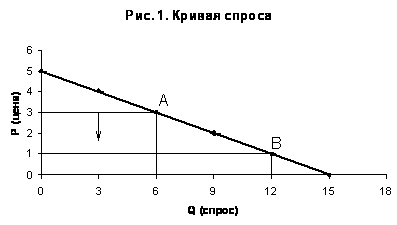 Рис. 1.1.  Кривая спроса.Кривая спроса показывает в графическом выражении объем спроса на товар при каждом значении цены при неизменных прочих факторах, влияющих на объем спроса.Изменение кривой спроса.Закон спроса сопряжен с действием закона убывающей предельной полезности. На рынках это выражается в том, что продажа каждой дополнительной единицы товара становится возможной лишь при снижающейся цене. Потребители осуществляют дополнительную покупку данного товара лишь при условии, что цены снизятся. Если изменяется не соотношение цен, а так называемые ценовые факторы, то кривая спроса смещается и изменяет конфигурацию. К числу переменных факторов относятся:уровень доходов общества;размеры рынка данного товара и наличие на потребительских рынках взаимозаменяемых и взаимодополняемых товаров.Товары являются взаимозаменяемыми (субститут) если увеличение цены одного из них влечет за собой рост объема спроса на другой при каждом значении цены.Товары являются взаимодополняемыми (комплементарными), если увеличение цены одного из их влечет снижение спроса на другой.Рис. 1.2. Рост спроса под влиянием неценовых факторов. Кривая смещается вправо и вверх.Рис. 1.3. Уменьшение спроса под влиянием неценовых факторов.Предложение товаров.Изменение спроса вызывает реакцию со стороны предложения этих товаров. Предложение выражает прямую зависимость между ценой и количеством товаров, производимых и предлагаемых в продаже. Цены и объем продаж изменяются однонаправленно. Ведущим фактором остается цена по каждому из  товаров. Цена свидетельствует о том, что-либо необходимо сократить выпуск товара, либо – изменить производство.Рис. 1.4. Кривая предложенияЗакон предложения - при прочих равных условиях: чем выше цена товара, тем больше его количество может быть произведено. Смещение происходит под воздействием следующих факторов:наличие взаимозаменяющих и взаимодополняющих товаров;движение их цен;уровень технологий, применяемых при производстве одноименных товаров;налоги и субсидии;качество ресурсов и факторов производства;конкуренция на рынках одноименных товаров.Рыночное равновесие цен, спроса и предложения. 	Рыночным процессом ценообразования управляют законы спроса и предложения.Рис. 1.5. рыночное равновесиеРыночное равновесие цен спроса и предложения на рисунке показано в наиболее общем виде процесса, который происходит в реальной действительности. То есть показывает равновесную рыночную цены.Равновесная рыночная цена – цена, по которой по каждому данному товару  нет ни излишка, ни дефицита. Равновесная цена устанавливается в результате уравновешивания спроса и предложения и как денежный эквивалент спроса строго определенного количества товара. Уравновешиваются спрос и предложение под влиянием конкурентной среды рынка. Поэтому говорят как о конкурентном рыночном равновесии. Устанавливается равновесие только в относительно фиксированной единице времени. Каждый последующий момент рыночного равновесия может установиться новое значение цены. Но это всегда такое состояние, когда спрос равен предложению. Любое отклонение от такого состояния приводит в движение силы способные вернуть рынок в состояние равновесия. Уравновешивающую функцию при этом выполняет цена,  которая стимулирует спрос предложения при дефиците товаров и разгружает рынок от излишков и  сдерживая предложение. Если спрос растет и при неизменном предложении происходит смещение всей кривой проса вверх. Устанавливается новая равновесная цена, новое равновесное количество товаров.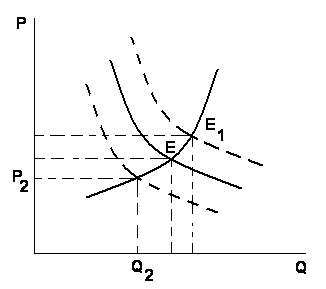 Рис. 1.7.сдвиг кривой совокупного спросаПри увеличении спроса растет как цена, так и количество продаж. При уменьшении спроса количество продаж и цена падают.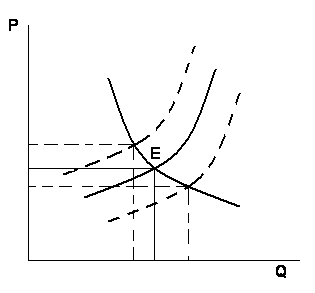 Рис. 1.8. сдвиг кривой совокупного предложенияНа конкурентном рынке любого товара равновесие спроса и предложения устанавливается именно по этой схеме.Задача.Пример расчета равновесной цены на московском автомобильном рынке.Qs = 15000 + 2,4P,Где Р – цена за 1 автомобиль;Qs – Объем предложения, шт/год.В том же  году спрос выглядел:QD = 35000 – 2,9 P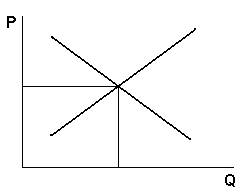 Равновесную рыночную цену можно установить из соотношения Qs = QD, т.е. 15000 + 2,4Р = 35000 – 2,9Р5,3Р = 20000Р = 2,65 млн (руб.).Вопрос 8Эластичность спроса и предложения.Повышение цен товаров вызывает снижение объема их продаж и наоборот. Интенсивность этого влияния может быть неодинаковой. Все зависит от товара. Термин «эластичность» используется для измерения соотношения взаимообуславливающихся переменных цен и количества товара. Измерение ценовой эластичности спроса осуществляют для того, чтобы выяснить на сколько процентов изменится объем продаж товаров вследствие одно процентного изменения цены за единицы товара.Эр = (изменение объема продаж товаров, %) / (изменение цены. %)Варианты эластичности спроса.Спрос эластичный, кода при незначительных повышениях цены объем продаж существенно возрастает.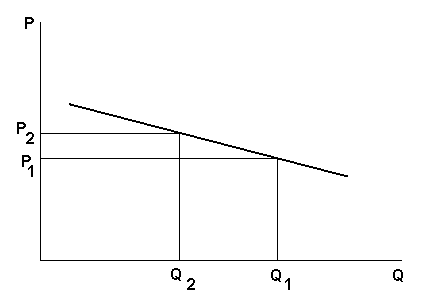  2. Спрос имеет единичную эластичность, когда 1%-ое изменение цены вызывает 1%-ое изменение продаж.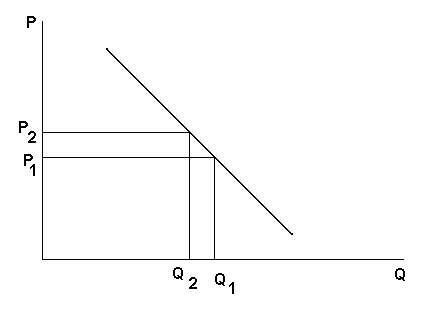 Спрос не эластичен, если существенное снижение цены вызывает незначительное изменение продаж: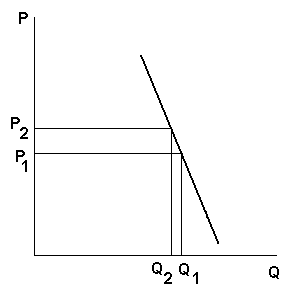 Спрос бесконечно эластичен, т.е. имеется одна цена,  по которой потребители покупают товар: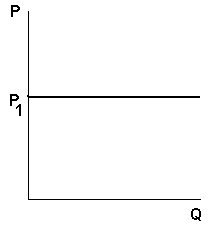 Спрос  совершенно не эластичен, когда покупают определенное количество товаров независимо от цены: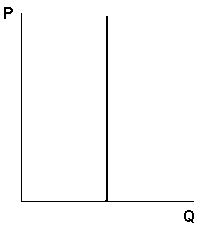 Каждый вариант эластичности имеет свой коэффициент. При неэластичном спросе коэффициент меньше единицы. При единичной – равен коэффициент единице. При эластичном спросе – больше единицы.Вопрос 9 Эластичность предложения.Понятие эластичности предложения характеризует оптимальное изменение цен товаров и их количества, предлагаемых к продаже. Интенсивность этих изменений тоже различна. Имеет место эластичное предложение; предложение единичной эластичности и неэластичное.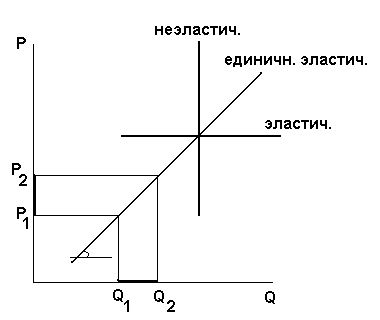 - При единичной эластичности предложения однопроцентное увеличение цены товара вызывает тоже однопроцентное увеличение предложения. В этом случае имеет место равновеликое изменение цен и  количества предлагаемых в продаже товаров. Коэффициент эластичности равен 1.- При эластичном предложении однопроцентное увеличение цены вызывает увеличение количества продаж значительно больше, чем 1 %. Коэффициент эластичности при этом больше 1.- При неэластичном предложении увеличение цены практически не оказывает влияния на увеличение предложения.Вопрос 10Нарушение рыночного равновесия цен.Равновесная цена может изменяться. Иногда невозможно предвидеть когда это произойдет, а иногда можно (в случае налогообложения). В этом случае точка равновесия смещается. Не нарушая законов спроса и предложения. Налог – это один из экономических рычагов регулирования рынка. Занимается налогообложением государство. Последствие налогообложения отрицательно, как для потребителя, так и для производителя. Выражаются они в увеличении цены товара с одной стороны. А с другой – сокращается объем производства.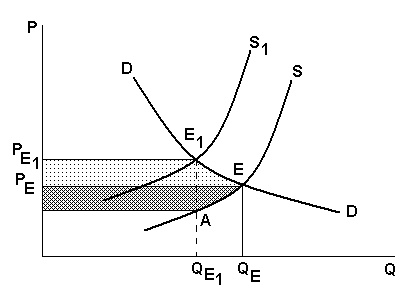                 Р2Возросшая цена от РЕ до РЕ1 вызывает сокращение спроса от QE; до QE1 , Производители сократят производство. При этом нарушение законов спроса и предложения не произошло, т.к.  точка равновесия просто переместилась на новый уровень. (от Е до Е1). Но при более высокой цене. При налогообложении кривая спроса не смещается, т.к. спрос не изменяется. Точка Е перемещается на более высокий уровень только за счет смещения кривой  предложения. Новая равновесная цена РЕ1 больше за счет включения налога, и больше,  чем цена товара. Налог платит производитель, но основную часть налога платит покупатель. Производитель  платит объем  = A E PE  Р2; a V = E E1PE1PE – платит покупатель.Вопрос 11ТЕОРИЯ ПОТРЕБИТЕЛЬСКОГО ПОВЕДЕНИЯПоведение потребителя. Кривые безразличия. Бюджетное ограничение. Эффект дохода и эффект замещения.Теория потребительского поведения.Основу этой теории составляет теория предметной полезности. Отмечаются они по следующим пунктам:Предельная полезность есть ориентация всего многообразия товаров, а не только тех, которые выбирает потребитель.В случае потребительского выбора не требуется абсолютного измерения потребительской полезности. В основу положено относительное измерение.Стоимость товаров определяется без привлечения категории абстрактный труд.Потребительское поведение – это процесс формирования спроса потребителей на разнообразные товары и услуги, что определяет развитие их производства и предложения на рынках. Потребительское поведение обусловлено доходами людей, которые распределяют в соответствии с личными представлениями о максимальной полезности покупаемых благ.Поведение людей в сфере распределения собственных доходов индивидуально и субъективно, но из индивидуальных кривых спроса складывается совокупный спрос, который уже определяет предложение товара.Кривые безразличия.ABCD – кривые безразличия.Обычные люди стремятся обеспечить равновесие в собственном потреблении разнообразных благ при определенных размерах дохода. Теория потребительского поведения, равновесие потребления описываются графиками бюджетного ограничения КМ и кривыми безразличия ABCD.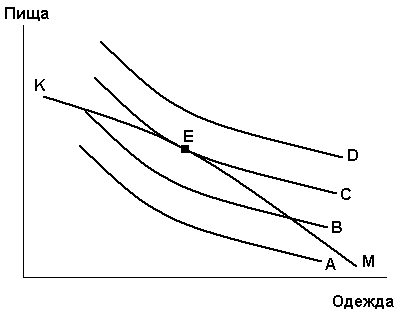 Рис. 2.1.Кривые безразличияБюджетное ограничение или личный доход – это денежный доход потребителя в пределах которого он может предъявлять спрос на отвечающие его запросам товары.На рисунке представлена альтернатива между двумя группами товаров:  пищей и одеждой. Равновесие потребления этих товаров будет формироваться в пределах  фиксированного для каждого момента времени личного  денежного бюджета. Линия потребительского поведения (бюджета) представлена тоже кривой КМ. Точка Е минус точка равновесия потребления, где кривая безразличия С соприкасается с линией бюджетного ограничения. Кривые безразличия (кривые равных полезностей) показывают все комбинации потребления одежды и пищи, которые имеют для потребителя одинаковую полезность. Кривые А и В расположены ниже кривой бюджета и указывают на неполное его использование. Кривая D проходит за пределами бюджетного ограничения, т.е. Потребление на этом уровне превышает возможности дохода, т.е. в точке Е – максимальная полезность. Для потребителя ситуация может измениться либо в случае смещения бюджетной кривой справа вверх (если доходы вырастут), либо если снизятся цены.Смещение точки равновесия произойдет в том случае, если изменится цена товара одной из рассматриваемых групп. Это показывает эффект дохода или эффект замещения. Исходя из величины собственного бюджета потребитель стремится:максимизировать полезность благ приобретаемых на свой доход, руководствоваться собственными представлениями о полезности благ;осуществлять расходы в пределах собственного бюджета (бюджетной линии) с учетом рыночных цен (При этом потребитель безразличен к выбору и сочетанию товаров, имеющих одинаковую полезность). Отказ от одного товара компенсируется потребителем путем замещения другим товаром.  Могут существовать несколько сочетаний пищи и одежды, которые приемлемы для данного потребителя, потому что они обладают одинаковой полезностью. Каждая из точек пересечения фиксирует соответствующий ей определенный набор товаров. Потребитель выбирает одну из этих точек. Эта точка становится равновесной для данного потребителя, каждый потребитель как бы перемещается по собственной бюджетной кривой. Правило потребительского поведения состоит в том. Чтобы каждая последняя единица денежных затрат на приобретаемые блага приносила одинаковую предельную полезность.(предельная полезность набора х) = (предельная полезность набора у)(цена набора х)				(цена набора у)Средняя предельная полезность на единицу денежных затрат личного бюджетного дохода.Т.е. во всех подобных случаях решается одна и та же задача. Распределение ограниченного ресурса между альтернативными сферами его использования. Перемещение ресурса из сферы с низкой предельной полезностью в сферу с высокой предельной полезностью будет осуществляться до тех пор, пока не будет достигнута точка равновесия, а в этой точке и будет максимальная предельная полезность.Вопрос 12ТЕОРИЯ ИЗДЕРЖЕК ПРОИЗВОДСТВАЭкономические издержки. Классификация издержек. Издержки в краткосрочном периоде. Издержки в долговременном периоде. Минимизации издержек. Предельная норма технологического замещения.Современная экономика исходит из редкости ресурсов и возможности альтернативного их использования. Поэтому. Когда фирма решает производить какой-то определенный товар, то она отказывается от производства другого товара. Например: стройматериалов. Отсюда делается вывод, что экономика или вмененные издержки определенного ресурса, используемого в данном производстве равны его стоимости при наиболее оптимальном способе его использования. Графически это выражается в кривой производственных возможностей. Ограниченность ресурсов означает, что всегда приходится выбирать, а выбор означает отказ от одного в пользу другого. Экономические издержки таким образом, - это плата поставщику, осуществляемая фирмой, а также внутренние издержки на применение данного ресурса данной фирмы. Классификация издержек.Прежде всего выделяются внешние и внутренние издержки. Внешние связаны с тем. Что фирма оплачивает работников, топливо и т.д., все то, что она не производит сама для создания данного изделия. Внутренние издержки, т.е. владелец собственного предприятия не платит самому себе зарплату. Если он вкладывает деньги в торговлю, то он не получает процент, который бы он имел, вложив деньги в банк. Но владелец данной фирмы получает так называемую нормальную прибыль. Вот эта  нормальная прибыль и есть внутренние издержки. Выделяют еще чистую или экономическую прибыль. Она равна общей выручке минус внешние и внутренние издержки. Обычно  величина издержек зависит от объема производства. Поэтому их делят на зависимые от объема производства и независимые от объема производства. Постоянные издержки не зависят от объема производства. Они определяются тем, что стоимость оборудования должна быть оплачена даже если предприятие остановится. К постоянным издержкам относятся плата по облигационным займам, реиптные?? платежи, часть отчисления на амортизацию зданий, страховые взносы, зарплату управленческому персоналу, оплата охраны и т.д.Переменные издержки непосредственно зависят от количества произведенной продукции. К ним относятся затраты на сырье, материалы, электроэнергию зарплата работникам, транспортные расходы и т.д. Сумма постоянных и переменных издержек составляет валовые издержки. Средние издержки – это величина издержек на единицу продукции. Средние переменные и средние постоянные. Предельные издержки – это издержки на производство каждой дополнительной единицы продукции относительно объема производства.Таблица1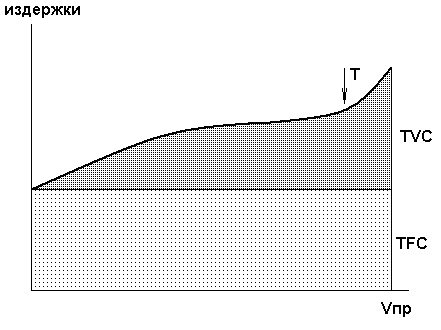 Рис. 4.1. Соотношение постоянных и переменных издержек.Издержки в краткосрочном периоде.Есть краткосрочный период и долгосрочный период. В долгосрочном периоде могут изменяться производственные мощности.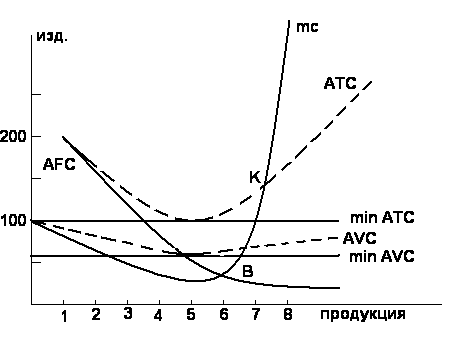 Рис. 4.2. Кривые издержек Кривые, изображенные на графике являются средними величинами различных издержек. Постоянные издержки на единицу продукции, т.е. удельные постоянные издержки (АТС) падают по мере наращивания выпуска продукции, т.к. их абсолютная величина неизменна. Переменные издержки (кривая АVC), т.к. сначала сказывается эффект масштаба, но затем удельные переменные издержки начинают расти, т.е. начинает действовать закон убывающей отдачи. Кривая совокупных издержек (АТС) падает быстрее, чем каждая из ее составляющих. Пока предельные издержки меньше средних издержек АТС имеет место уменьшение средних издержек, которое будет продолжаться до тех пор, пока последний прирост предельных издержек будет меньше чем в предыдущих. В точке К при пересечении МС и АТС имеет место минимум средних издержек. Правее точки К удельные валовые издержки растут. Отсюда следует, что в точке  К рыночная цена равна средним валовым издержкам. Эта точка называется точкой безубыточности или критический объем производства. При падении рыночной цены ниже точки К предприятие начинает покидать отрасль. В точке В продажная цена равна удельным переменным издержкам. В данном случае предприятие будет объявлено банкротом.Издержки в долговременном периоде.В этом периоде могут измениться объем оборудования и производственная инфраструктура. Поэтому все издержки в условиях долговременного периода являются переменными. При расширении фирмы произойдет изменение валовых издержек.издержки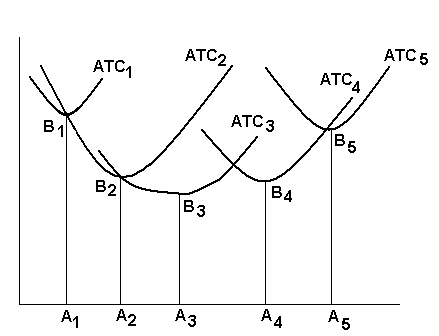                                                                                                        Количество продукции Рис. 4.3. издержки в долгосрочном периодеВопрос 13Минимизация издержек.На долговременном этапе, если увеличились производственные мощности, перед фирмой стоит проблема нового соотношения факторов производства. Суть этой проблемы состоит в том, чтобы обеспечить заранее заданный объем производства продукции с минимальными издержками. Для исследования этого процесса примем, что имеются два фактора производства: капитал (К) и труд (L).Цена труда определяется на конкретных рынках и равна ставке заработной платы (W). Цена капитала равна арендной плате за оборудование (R). Предположим, что все оборудование не  приобретается фирмой, а арендуется. Цены на капитал и на труд постоянны. Издержки производства могут быть представлены в виде изокосты. Под ними понимаются всевозможные сочетания труда и капитала, которые имеют одинаковую общую стоимость, или сочетание факторов производства с равными валовыми издержками.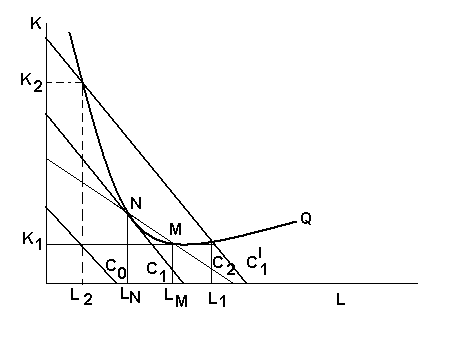 Рис. 4.4. Минимизация издержекTC = W + rK		- уравнение изокосты.Q – заданный выпуск продукции.Фирма не может избрать (как вариант) изокосту С0, т.к. нет такого сочетания факторов, которое обеспечило бы выпуск продукции Q. Заданный объем производства может быть обеспечен при расходах С2 в точках с координатами (K1;L1) и (K2;L2), но в этом случае издержки не будут минимальны, а в точке N решение будет эффективным, т.к. при этом наборе факторов производства обеспечивается минимилизация издержек. Все сказанное выше верно при неизменных ценах. Предположим, что цена К увеличилась, тогда угол наклона изокосты (определяемый по формуле  W/N) уменьшится, а кривая С1 станет более пологой. В связи с увеличением цены на капитал фирма заменит капитал трудом.(МРТС) Предельная норма технологического замещения – это то количество, на которое за счет использования дополнительной единицы труда могут быть сокращены затраты капитала при неизменном объеме производства. Эта норма технологии замещения обозначается МРТС, и она равна угловому коэффициенту изокосты с обратным знаком.где МР – предельный продукт капитала или труда.Из последнего уравнения следует, что при минимальных издержках каждый дополнительный рубль, затраченный на производственные факторы, дает равное количество производимой продукции. Следовательно, фирма при данных условиях может выбирать между факторами производства и покупать более дешевый фактор.Вопрос 14ТИПЫ РЫНОЧНЫХ СТРУКТУРСовершенная конкуренция. Монополистическая конкуренция. Олигополия. Монополия. Условия максимизации прибыли при совершенной конкуренции и монополии.Типы рыночных структур.Совершенная конкуренция.Монополистическая конкуренция.Олигополия.Монополия.Монопсония.Совершенная конкуренция:При ней большое количество небольших по размеру фирм, которые конкурируют между собой.Характеристики:Атомизация рынка, т.е. такое большое число покупателей и продавцов, что они полностью подчинены влиянию рынка.Стандартная продукция, спрос на продукт абсолютно эластичен.Прозрачность рынка, т.е. свободный доступ к информации.Свободный вход в отрасль.Отсутствие рыночной власти продавцов.Монополистическая конкуренция:Продавцы дифференцируемого продукта конкурируют за объём продаж.Характеристики:Дифференциация продукта, т.е. продукт каждой фирмы обладает отличными способностями, но это не мешает замещению продукта одной фирмы другим.Сегментация рынка, т.е. у каждой фирмы своя кривая спроса.Много продавцов.Много покупателей.Отсутствие барьеров на входе.Олигополия:Немного продавцов конкурирующих за объём продаж.Характеристики:Ограниченное число фирм.Высокая конкуренция рыночного предложения у отдельных фирм.Много покупателей.Затруднённый доступ на рынок.Стратегическое поведение продавцов.Монополия:Рынок, где единственный продавец и много покупателей.Характеристики:Один продавец.Множество покупателей.Отсутствие товаров заменителя.Высокий барьер входа.Отсутствие стратегического поведения.Монопсония:Когда множеству продавцов соответствует один покупатель.Совершенная конкуренция.Спрос у такой фирмы совершенно эластичен и кривая спроса горизонтальна.                    Р	D                                                                                                      QТакая форма говорит о том, что любая фирма может продать любое количество продуктов по равновесной цене или ниже неё.Обычно рыночная цена для такой величины постоянна.А условие максимизации прибыли это равенство цены предельным издержкам:                                                                   Р = МС	TRТС,ТR	          TC	q1	q2    q3                                                                               QРис. 5.1. Максимизация прибыли при совершенной конкуренцииНа первоначальном этапе, где общие издержки ТС превышают общий размер выручки TR , фирма несёт убытки. При объёме выпуска q1 появляется безубыточное правило: ТС = TR. Выпуск, превышающий q1, приносит прибыль, она достигает max при объёме выпуска q2, в этой точке выполняется условие MR= MC= P. Дальнейшее наращивание выпуска ведёт к снижению прибыли и к исчезновению.МонополияМонополии бывают открытые, закрытые, естественные.Закрытые: когда монополистическое положение защищено законодательно (почта, телеграф, служба скорой помощи).Открытые: когда монополия это результат авторских достижений самой фирмы (новый продукт или технология).Естественные: когда при единственном производстве достигаются наименьшие средние издержки.Условие максимизации прибыли:МС = MRМонополистическая конкуренция: при ней кривая предложения не существует, и фирма оптимизирует свой выпуск при объёме, который обеспечивает max превышение совокупной выручки над совокупными издержками.Олигополия бывает чистой и дифференцированной. При чистой рынок стандартизирован и а при дифференцированной -  дифференциация продукта, например, рынок бытовой техники.При олигополии фирма может выбрать одну из двух стратегий: кооперативную и некооперативную.При кооперативной олигополии продавцы осуществляют соглашения в отношении цены и объёма выпуска. Пример, картель -  группа фирм объединенных соглашением о цене и разделе рынка с целью получения монопольной прибыли.Вопрос 15РЫНОК ФАКТОРОВ ПРОИЗВОДСТВАРынок факторов производства. Закон редкости. Спрос на факторы производства. Предложение факторов производства. Рынки факторов производства – это сфера товарооборота таких ресурсов как земля, природные ископаемые и искусственные сырьевые ресурсы. Также сюда включают интеллект, знания, информация и способы их передачи. Движение этих факторов производства происходит благодаря рынкам денег и ценных бумаг, а регулируется это движение экономической политикой государства. Согласно рыночным законам земля, природные ископаемые и производные от них факторы производства являются ограниченными благами, т.е. действует закон редкости, поэтому необходимо оценивать каждый ресурс как фактор производства. В рыночной экономике существует тенденция роста ресурсных затрат и снижение доходности. Противодействует этому следующими способами:взаимозамещение ресурсов;минимизация издержек производства;обеспечение предельной доходности любого ресурса;достижение экономического равновесия предельных издержек и предельного дохода (MC = MR).Государство при этом должно четко определить законодательство на собственность, а это означает наличие собственников, получающих соответствующие доходы: собственность на землю, на сырьевые ресурсы и на недвижимость дает правовое обоснование для получения таких доходов как рента и арендная плата. Законодательная база для труда работника предоставляет либо в частном предпринимательстве, либо в виде свободной интеллектуальной деятельности. Здесь формируется группа получателей доходов по труду. Работа по найму дает право на получение такого дохода как заработная плата. Предприниматели получают доход от прибыли, а люди с особыми талантами получают особо высокие доходы в сфере искусства, спорта, науки и т.д. Собственность на любые материально-технические ресурсы и на факторы производства также позволяет получить доход в виде прибыли или процентов, но если только используется в сфере предпринимательства. Использование таких активов как деньги и ценные бумаги тоже приносит доход, а именно деньги могут выступать в роли ссудного капитала и приносить доход в виде процентов, акции, облигации тоже приносят доход в виде процентов.Спрос на факторы производства.Этот спрос имеет свою специфику, а специфика в том, что спрос имеет вторичный характер по сравнению со спросом на конечные потребительские блага. Это объясняется тем, что потребность в них возникает лишь в том случае, если с их помощью могут быть произведены пользующиеся спросом конечные потребительские блага. Спрос на любой фактор производства может возрастать или снижаться в зависимости от того: возрастает или снижается спрос на потребительские товары, изготовленные с помощью данного производства. Спрос на факторы производства предъявляют лишь предпринимателям, т.е. это та часть общества, которая способна организовать и осуществить выпуск продуктов и услуг. Для организации производственного процесса требуются такие факторы как труд, земля, техника, сырье, энергия. Все это взаимодополняемо лишь в едином производственном процессе, но при прочих равных условиях изменение цен на один из факторов вызывает изменение привлекаемого количества остальных факторов производства. Т.е. спрос на факторы производства это взаимозависимый процесс, где объем каждого привлекаемого в производстве ресурса зависит от уровня цен не только на каждый из них, но и на все сопряженные с ними ресурсы и факторы, а рынок дает информацию о движении цен на каждый фактор производства.Цена – это одно из условий изменения эластичности спроса по каждому фактору производства. Спрос более эластичен на те факторы, которые при прочих равных условиях имеют более низкую цену. Эта эластичность спроса по каждому фактору производства изменяется в зависимости от:уровня доходов фирмы и спроса на выпускаемую ею продукцию;возможности взаимозамещения применяемых в производстве ресурсов;наличие рынков взаимозаменяемых и взаимодополняемых факторов производства;стремление к новациям.Предложение факторов производства.(Это то количество, которое может быть представлено на рынках по существующим на данный момент ценам). Предложение на рынке факторов производства имеет свою специфику, а именно: оно зависит от особенностей каждого конкретного фактора производства. Они также редкие, а поэтому имеют свою цену и предложение каждого конкретного фактора производства имеет различную эластичность благодаря закону редкости. Предложение земли обычно не эластично. Вопрос 16РЫНОК ТРУДА И ЗАРАБОТНАЯ ПЛАТАОсобенности рынка труда. Эффект замещение и эффект дохода. Наклон кривой предложения труда. Цена труда. Зарплата реальная и номинальнаяОсобенностью рынка рабочей силы является то, что работник обычно сам определяет  сколько времени он хотел бы работать. От этого зависит продолжительность контрактов и все это при условии, что уровень оплаты удовлетворяет работника. Вот этот выбор работа – досуг  применительно к рынку труда получил название эффекта замещения и эффекта дохода.Рынок труда, где предложение труда по принципу эффекта замещения и эффекта дохода.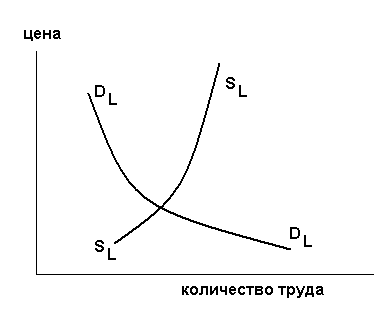 Рис. 7.1. Спрос на труд и предложение трудаХарактерный наклон кривой предложения труда показывает, что повышающаяся зарплата стимулирует работника к труду лишь до определенного момента. В течение этого периода досуг и свободное время приносятся в жертву интересам высокого заработка. По достижении высокого материального положения работник приостановит предложение своего труда и откажется от дополнительной зарплаты даже при продолжающимся росте зарплаты. Для данного работника эффект дохода не является более приоритетным и, как результат, эффект дохода замещается эффектом досуга. В целом на рынках труда предложение рабочей силы формируется под воздействием следующих условий:общая численность населения;численность активного трудоспособного населения;количество отработанного времени за год;качественный параметр труда, его квалификации, производительности и специализации.Цена труда (зарплата) устанавливается как конкурентное равновесие спроса и предложения по различным категориям работников. Зарплата является основной формой дохода в любой экономике. Регулирование многих процессов в экономике связано с движением зарплаты. Например, одним из показателей уровня инфляции выступает разрыв между номинальной и реальной зарплатой.Номинальная зарплата – это сумма денежных выплат. Реальная зарплата определяется уровнем цен на товары и услуги, покупаемые в данный момент на денежную единицу зарплаты.Вопрос 17РЫНОК ПРИРОДНЫХ РЕСУРСОВРента. Экономическая рента. Спрос на землю и предложение земли. Дисконтированная рента. Дифференциальная рента.Отношение по поводу ценообразования и распределения доходов от использования земли называется рентными.Под экономической рентой подразумевается цена земли, уплачиваемая арендатором ее собственнику за возможность производительного использования и получения прибыли. Собственность на землю с ее естественными ресурсами и недвижимостью в виде построек дает основание для получения чистой или абсолютной ренты, а также доходов в виде арендной платы.На рынках фактора производства земля, ее ресурсы, недвижимость включены в товарный оборот и используются они как ресурсы не имеющие альтернатив. Экономическую ренту они приносят потому, что их предложение на рынке не эластично. Графически предложение земли будет изображаться в виде вертикальной линии.Рис. 8.1. Спрос и предложение земли.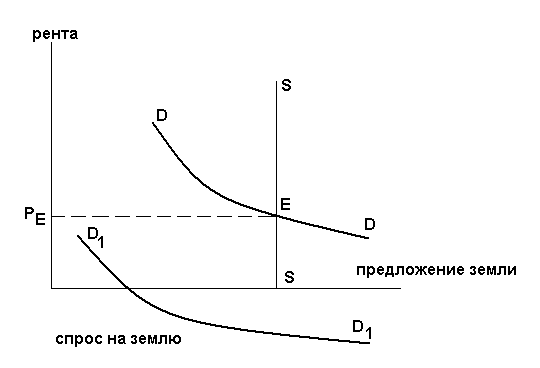 SS – неэластичное предложение земли.DD – потенциальный спрос на землю.D1D1 – спрос на землю, когда земля не приносит ренты.Е – равновесная цена земли.Рыночный спрос на землю выступает как фактор ценообразования. При этом рента и арендная плата включаются в издержки производства. Для предпринимателей спрос на землю должен совпадать с размером получаемого предельного продукта в денежном выражении. Наклон кривой спроса означает постепенное убывание дохода. Одним из условий изменений спроса на землю и сопряженные с ее использованием факторы производства является рыночная норма процента. Исчисление ренты в зависимости от нормы процента представляет собой разновидность дисконтирования (будущий доход) такого капитального актива как земля. Дисконтированный характер ренты необходим при заключении договоров об использовании земли. Формула дисконтирования:                                                            DP = P/rгде: DP – дисконтированная рента;Р – годовая рентаr – норма процентаДифференциальная рента. Это рента, полученная с более выгодных участков земли, и она содержит некоторую положительную разность дохода, возникающего на более плодородных землях.а) Дифференциальная рента, как разность между ценой нефти и издержками ее добычи из неглубоких пластов.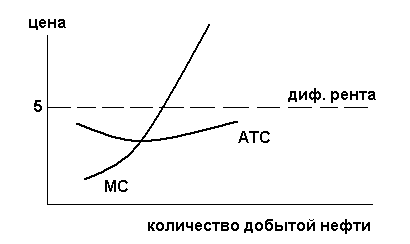 б) Отсутствие дифференцированной ренты, т.к. цена нефти и издержки ее добычи в условиях более глубокого залегания нефти совпали.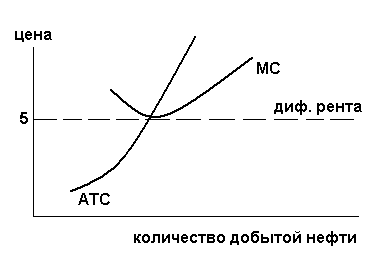 в) отсутствие дифференцированной ренты и убыточность добычи из очень глубоких пластов, т.е. издержки здесь дороже цены: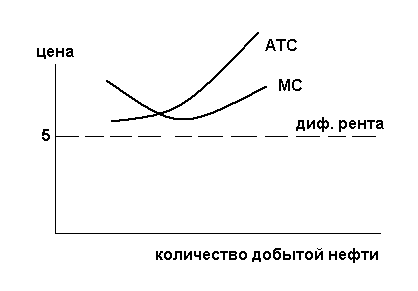 На рисунках а,б,в дифференциальная рента показана с помощью кривых предельных издержек производства и средних совокупных издержек АТС для трех различных нефтяных компаний. Особенностью является то, что глубина залегания нефтяных пластов различна. В случае а залегание не глубокое. При фиксированной цене за 1 т нефти средние совокупные издержки будут самыми низкими, следовательно, только в этом случае имеет место дифференцированная рента, т.к. она возникает как разность между рыночной ценой продукции и указанными издержками.Вопрос 18РЫНОК КАПИТАЛАРынок капитала и капитальных активов. Цена капитала. Оценка прибыльности. Дисконтирование.Рынок капитала и капитальных активов – это составная часть рынка факторов производства. К капитальным активам относятся все разновидности зданий и сооружений, техники, машин производственного назначения, оборудование и инструменты, земля, сырье и материалы, энергия и идеи, программное обеспечение для ЭВМ и информация экономического содержания. Ценой этих капиталов выступает тот доход, который они способны принести в результате использования. Обобщающим выражением дохода на капитал выступает годовая процентная ставка. Процент на доход на капитальные активы будет тем выше, чем выше производительность реальных экономических благ. Для сложных производственных процессов текущий момент или для осуществления этих процессов в будущем требуется накопление денежных средств. Эти средства по мере превращения их в реальный капитал будут высокопроизводительными, следовательно, принесут более высокий доход в будущем. Именно с этой целью осуществляется накопление капитала и его инвестирование. Оценка прибыльности осуществляется на основе чистой производительности капитала. Она исчисляется:после всех платежей от прибыли;в сопоставлении с осуществленными затратами.Т.е. эффективный инвестиционный проект – это проект, годовой доход от которого не ниже рыночной нормы процента. Исчисление расчетной величины чистой производительности капитала называется дисконтированием. Банковская процентная ставка здесь играет определяющую роль. На ее основе осуществляется расчет дохода в форме процентов, которые  могут быть получены от будущих инвестиционных проектов. Дисконтирование осуществляется по формуле:где:D – текущая дисконтированная стоимость актива;Dt – ежегодный будущий доход от актива инвестированного на период равный t лет;r – норма банковского процента.Промышленные и другие инвестиции имеют экономический смысл только в том случае, если годовой доход от них выше чем процент по банковским вкладам. Цены на инвестиционные товары устанавливаются в зависимости от будущих доходов от их производительного использования. Доходы вычисляются с помощью дисконтирования.ВОПРОС 19Предмет макроэкономики.Ключевые макроэкономические проблемы.МАКРОЭКОНОМИКА - это наука о функционировании национальной экономики в целом; наука об агрегированном поведении в экономике; составная часть экономической теории; одна из общественных дисциплин. Такие определения макроэкономике дают западные экономисты.Различают две разновидности макроэкономической теории:А) позитивную макроэкономику;Б) нормативную макроэкономику.Позитивная макроэкономика изучает реальные макроэкономические явления и их взаимосвязи. Нормативная макроэкономика определяет, какие условия или аспекты желательны или нежелательны.Макроэкономика тесно связана с общей экономической теорией и микроэкономикой. Макроэкономику и общую экономическую теорию объединяет использование одного и того же категориально - понятийного аппарата. Отличие между ними заключается в том, что макроэкономика изучает функциональные связи, а общая экономическая теория - причинно - следственные связи. Связь макроэкономики и микроэкономики определяется тем, что современная макроэкономика использует в качестве фундамента теоретические основы микроэкономики. Отличие между ними заключается в том, что микроэкономика изучает индивидуальные решения фирм и домашних хозяйств в процессе их функционирования и взаимодействия на рынке, а макроэкономика рассматривает логику поведения всех экономических субъектов, образующих в совокупности экономику, не детализируя поведение отдельных субъектов.Возникновение макроэкономической науки относится к периоду 1930-х гг. Она была основана Джоном Мейнардом Кейнсом ( 1883 - 1946), который в своей книге « Общая теория занятости, процента и денег» (1936 г.) доказал возможность существования в рыночной экономике устойчивого состояния большой безработицы и недоиспользуемых производственных мощностей и что правильная налогово-бюджетная и кредитно- денежная политика государства может воздействовать на производство, сокращая тем самым безработицу и уменьшая продолжительность экономических кризисов. Следовательно, Кейнс обосновал необходимость государственного регулирования экономики как единого целого.Кейнсианская экономическая теория стала доминирующей в сфере макроэкономики и государственной политики. Начиная с послевоенного периода и вплоть до 1960- х гг. любой анализ макроэкономической политики основывался на кейнсианских постулатах. Однако новые теоретические разработки подорвали былое значение кейнсианской макроэкономической теории.Макроэкономика преследует конкретные цели и использует соответствующие инструменты.Система целей включает следующие элементы:1.     Высокий и растущий уровень национального производства, т. е. уровень реального валового внутреннего продукта (ВВП).2.     Высокая занятость при небольшой вынужденной безработице.3.     Стабильный или плавно растущий уровень цен в сочетании с определением цен и заработной платы посредством взаимодействия спроса и предложения на свободных рынках.Относительно первой цели отметим, что конечная задача экономической деятельности заключается в том, чтобы обеспечить население товарами и услугами. Совокупным измерителем национального производства выступает валовой внутренний продукт, который выражает рыночную стоимость всех конечных товаров и услуг.Второй основной целью макроэкономической политики являются высокая занятость и низкая безработица. Уровень безработицы колеблется в ходе экономического цикла. В фазе кризиса и депрессии спрос на рабочую силу сокращается, а уровень безработицы увеличивается. В фазе оживления и подъёма спрос на рабочую силу растет, а безработица сокращается. Однако удовлетворить потребности всех в достойной работе - труднодостижимая проблема.Третьей основной макроэкономической целью является стабильность цен при наличии свободных рынков. Распространенным измерителем общего уровня цен является индекс потребительских цен (ИПЦ), учитывающий затраты на приобретение фиксированного набора «корзины» товаров и услуг. Соотношение основных макроэкономических целей определяет главную макроэкономическую цель, отражающую основную задачу макроэкономической политики, реализация которой выступает в двух формах:А) промежуточные макроэкономические цели;Б) тактические макроэкономические цели.Первые регулируют значения ключевых макроэкономических переменных, вторые осуществляют преобразования национальной экономики.Государство имеет в своем распоряжении определенные инструменты, которые оно может использовать с целью воздействия на макроэкономику.Под инструментом политики понимается экономическая переменная, находящаяся под контролем государства и способная воздействовать на достижение одной или нескольких макроэкономических целей.Выделяются следующие инструменты макроэкономической политики:1.     Налогово-бюджетная политика, означающая использование налогов и государственных расходов с целью воздействия на экономику.Первый компонент налогово-бюджетной политики - налогообложение - оказывает влияние на общую экономическую. Ситуацию посредством двух способов:        сокращая располагаемый или расходуемый доход домашних хозяйств.   Так, налоги уменьшают сумму денег, которую население расходует на покупку товаров и услуг, в результате чего сокращается совокупный спрос на блага, что вызывает уменьшение объема ВВП;оказывая влияние на цены благ и факторов производства. Например, повышение налогов на прибыль вызывает снижение стимулов у фирм к инвестированию в новые капитальные блага.1.Кредитно - денежная политика, осуществляется государством посредством денежной, кредитной и банковской систем страны.2.Регулирование денежной массы влияет на процентные ставки и тем самым на экономический рост. Так, политика дорогих денег в США повысила процентные ставки и снизила экономический рост, повысила уровень безработицы. Только после того, как стало осуществляться аккуратное регулирование денежной массы, в стране наступил экономический рост.3.Политика        доходов - это желание государства сдержать инфляцию директивными мерами: либо прямым контролем над заработной платой и ценами, либо добровольным планированием повышения заработной платы и цен.4.Политика доходов в западной экономической литературе является наиболее дискуссионной. Тридцать лет назад эта политика считалась эффективной в борьбе с инфляцией. В настоящее время многие экономисты считают ее не только неэффективной, но и вредной, поскольку, в сущности, она не снижает инфляцию. Поэтому большинство развитых стран используют ее в чрезвычайных обстоятельствах.5.Внешнеэкономическая политика. Международная торговля повышает эффективность и экономический рост, служит цели повышения уровня жизни. Важным показателем внешней торговли является чистый экспорт, представляющий собой разность между стоимостью экспорта и стоимостью импорта. В случае превышения экспорта над импортом наблюдается избыток, если же импорт превышает экспорт - имеет место дефицит торгового баланса.6.5.Торговая политика включает в себя тарифы, квоты и другие инструменты регулирования, которые либо стимулируют, либо ограничивают экспорт и импорт. Регулирование иностранного сектора осуществляется координацией макроэкономической политики личных экономических регионах, но главным образом путем управления валютным рынком, ибо на внешнюю торговлю влияет валютный курс страны.ВОПРОС 20Метод макроэкономики.Под методом понимают совокупность приемов, способов, форм изучения предмета данной науки; конкретный инструментарий научного исследования.Макроэкономика использует как общенаучные, так и специфические методы исследования.К общенаучным методам относятся:А) метод научной абстракции;Б) метод анализа и синтеза;В) метод единства исторического и логического;Г) системно- функциональный анализ;Д) экономико-математическое моделирование;Е) сочетание нормативного и позитивного подходов.Основным специфическим методом, используемым в макроэкономике, является макроэкономическое агрегирование, под которым понимается объединение явлений и процессов в единое целое. Агрегирование величины характеризует рыночную конъюнктуру и ее изменение (рыночную процентную ставку, ВВП/ ВНП, общий уровень цен, уровень инфляции, уровень безработицы и др.). Макроэкономическое агрегирование распространяется на экономические субъекты (домашние хозяйства; фирмы предпринимательский сектор); государство; иностранный сектор (заграница) и рынки (товаров и услуг, ценных бумаг, денег, труда, реального капитала, международный валютный)).В макроэкономике широко используются экономические модели - формализованные описания различных экономических явлений и процессов. Макроэкономические модели позволяют отвлечься от второстепенных элементов и сосредоточиться на главных элементах системы и их взаимосвязях. Поскольку модели являются абстрактным отражением реальной действительности, то они не могут быть всеохватывающими.В макроэкономике используется множество моделей, которые могут быть классифицированы по различным критериям:     по степени обобщения (абстрактно - теоретические и конкретно - экономические);     по степени структуризации ( малоразмерные и многоразмерные) ;     с точки зрения характера взаимосвязи элементов ( линейные и нелинейные)     по степени охвата (открытые и закрытые : закрытые - для изучения замкнутой национальной экономики; открытые - для изучения международных связей);     по учету времени как фактора, определяющего явления и процессы ( статические - фактор времени не учитывается; динамические - время выступает как фактор).В каждой модели выделяются два типа переменных:А)      экзогенные;Б)      эндогенные.Первые вводятся в модель извне, они задаются до построения модели. Это исходная информация. Вторые возникают внутри модели в процессе решения выдвинутой задачи и являются результатом ее решения.При построении модели используются четыре вида функциональных зависимостей:А) дефиниционные;Б) поведенческие;В) технологические;Г) институциональные;ВОПРОС 21Основные макроэкономические показатели.ВАЛОВОЙ ВНУТРЕННИЙ ПРОДУКТ (ВВП) - макроэкономический показатель, представляющий собой рыночную совокупную стоимость конечных товаров и услуг, произведенных в стране за определенный период времени (месяц, квартал, год) всеми производителями.ВАЛОВОЙ НАЦИОНАЛЬНЫЙ ПРОДУКТ (ВНП) - макроэкономический показатель, представляющий собой рыночную совокупную стоимость конечных товаров и услуг, созданных факторами производства, находящимися в собственности граждан данной страны не только внутри страны, но и за рубежом.ВНП рассчитывается как и ВВП, но отличается от него на величину чистых факторных доходов из- за рубежа:ВНП= ВВП+ ЧФД(чистые факторные доходы из-за рубежа ).Чистые факторные доходы из-за рубежа - это разница между доходами, полученными гражданами данной страны за рубежом, и доходами иностранцев, полученными на территории этой страны.ВНП больше ВВП, если доходы от собственников факторов, используемых за рубежом, превышают доходы иностранцев от использования принадлежащих факторов в экономике данной страны.В закрытой экономике ВНП=ВВП. В открытой экономике отличия в объемах ВНП и ВВП объясняются главным образом функционированием иностранных фирм на территории данной страны и отечественных фирм на территориях других стран.ВВП, как и ВНП, измеряется тремя способами:А) по расходам ( по конечному использованию);Б) по доходам (по распределительному методу);В) по добавленной стоимости ( по производственному методу).При расчете ВВП (ВНП) по расходам суммируются расходы всех экономических субъектов:ВНП=C+I+G+NE,Где С - потребление (расходы); I - валовые инвестиции; G - расходы правительства; NЕ - чистый экспорт.Расчет ВВП (ВНП) по доходам осуществляется суммированием всех видов факторных доходов ( заработная плата, все виды прибыли, рентные доходы, проценты) плюс два компонента, не являющихся доходами, - амортизация и чистые косвенные налоги на бизнес, т.е. налоги- субсидии.Добавленная стоимость - это приращение стоимости; это стоимость, которую добавляет фирма(отрасль) к купленным материалам и услугам в процессе производства и реализации продукции; это разность между общей выручкой, полученной от продажи данной продукции, и стоимостью рыночных затрат на ее производство и реализацию (стоимость сырья, материалов, топлива, энергии и тому подобной промежуточной продукции). Данные показатели рассчитываются как в текущих ( действующих) ценах, так и в неизменных ( постоянных) ценах базисного года.Рассчитанный ВВП (ВНП) в текущих рыночных ценах называется номинальным ВВП (ВНП), а рассчитанный в постоянных ценах –реальным ВВП (ВНП). Нормальный ВВП (ВНП) может увеличиться как за счет роста физического объема всей продукции, так и за счет роста уровня цен. На реальный ВВП (ВНП) уровень цен не влияет. Поэтому реальный ВНП выступает основным показателем физического объема товаров и услуг.Реальный ВВП (ВНП) = Номинальный ВВП (ВНП),                                              Индекс ценИндекс цен текущего года =       Цены текущего года                                                                      Цены базисного периода * 100% .Индекс цен выражает относительное изменение среднего уровня цен широкой группы товаров      за определенный период.Взаимозависимость между номинальным и реальным ВВП (ВНП) выражается формулой:Дефлятор ВНП = Номинальный ВНП                               Реальный ВНПДефлятор (индекс цен) выражает различия между номинальным и реальным ВНП; используется с целью определения уровня инфляции.ЧИСТЫЙ НАЦИОНАЛЬНЫЙ ПРОДУКТ (ЧНП) представляет собой наиболее точный макроэкономический показатель созданных и купленных населением данной страны товаров и услуг за определенный период времени (месяц, квартал, год).ЧНП исчисляется посредством вычитания из ВНП амортизационных отчислений:ЧНП = ВНП - амортизационные отчисления.Разница между ценами, по которым покупают потребители, и продажными ценами фирм составляет косвенные налоги на бизнес (налог на добавленную стоимость, акцизные сборы, импортные пошлины, налоги на монопольные виды деятельности и т.д.).Если вычесть из ЧНП косвенные налоги на бизнес (косвенные налоги за минусом субсидий бизнесу), то получим национальный доход (НД). НАЦИОНАЛЬНЫЙ ДОХОД (НД) - макроэкономический показатель совокупных доходов всего населения данной страны за определенный период времени (обычно год).НД определяется по формуле:НД = ЧНП - косвенные доходы с предпринимателей.Основными компонентами НД являются:     доходы наемных работников и некорпоративных собственников;     рентные доходы;     доходы корпораций;     процентный доход.Различают производственный и использованный национальный доход. Производственный НД - это весь объем вновь созданной стоимости товаров и услуг. Использованный НД - это произведенный НД за вычетом потерь от стихийных бедствий, ущерба при хранении и т.д. и внешнеторгового сальдо. В России НД подразделяют на два фонда:А) фонд потребителя ( часть НД, используемая для удовлетворения личных потребностей населения, а также на содержание учреждений и организаций непроизводственной сферы);Б) фонд накопления (часть НД, используемая на расширенное воспроизводство).ЛИЧНЫЙ ДОХОД (ЛД) - сумма доходов, реально получаемых населением после вычета из НД вкладов населения в социальную систему страхования, налогов на прибыль корпорации и нераспределенной прибыли, но с добавлением трансфертных платежей. ЛД представляет собой полученный, но не заработанный доход, ибо в него включаются трансфертные платежи.ЛИЧНЫЙ РАСПОЛОГАЕМЫЙ ДОХОД ( ЛРД) - доход, который может быть использован для непосредственного расходования домашними хозяйствами.Личный располагаемый доход определяется по формуле:ЛРД = ЛД - индивидуальные налоги.Следовательно, ЛРД есть доход, который домашние хозяйства используют в своем окончательном виде. ЛРД выступает в двух основных формах:А) в форме потребительских расходов;Б) в форме личных сбережений.НАЦИОНАЛЬНОЕ БОГАТСТВО (НБ) - совокупность материальных благ, которыми располагает общество на определенную дату и которые созданы трудом людей за весь предшествующий период.НБ включает в себя как материальные, так и нематериальные многолетние результаты человеческой деятельности.Основными элементами материальных результатов являются:А) основные фонды (производственные и непроизводственные);Б) материальные оборотные фонды (запасы сырья, основных вспомогательных материалов, топлива, остатки незавершенного производства, запасы готовой продукции);В) товарные запасы народного хозяйства;Г) государственные резервы, в том числе страховые, запасы оборонного назначения, золотой запас;Д) предметы длительного пользования в домашнем хозяйстве населения (индивидуальные средства транспорта, мебель, предметы культурно - бытового и хозяйственного обихода и т.п.).К нематериальным многолетним результатам относятся:А) научный потенциал;Б) образовательный потенциал;В) квалификационный потенциал;Г) культурный потенциал.Особое значение в структуре невещественного национального богатства имеет потенциал здоровья.Проблема НБ была предметом исследования многих экономистов. Впервые НБ было исчислено английским экономистом У. Петти в 1664 г. Во Франции первая оценка НБ относится к 1789 г., в США - к 1805, в России - к 1864г.ВОПРОС 22Кейнсианская концепция потребительского рынка.В своей концепции потребительского выбора Дж. М. Кейнс исходил из гипотезы АБСОЛЮТНОГО ДОХОДА. Он обратил внимание на то, что субъекты формируют свое потребление в зависимости от полученного ими текущего дохода.В отличие от представителей классической школы Кейнс считал, что распределение дохода на потребление и сбережение зависит не от процентной ставки, а от предпочтений потребителя. Кейнс сформулировал так называемый основной психологический закон, характеризующий поведение потребителей, склонных, как правило, увеличивать свое потребление с ростом доходов, но не в той мере, в какой растет их доход. Желание людей сберегать их доход обусловлено:     стремлением обеспечить резерв на случай непредвиденных обстоятельств;     стремление обеспечить свою старость, дать образование детям, необходимостью содержать иждивенцев;     желанием обеспечить доходы в форме процента;     желанием наслаждаться чувством независимости;     намерением обеспечить необходимые средства для коммерции;     желанием оставить наследство;     просто скупостью.К такому выводу Кейнс пришел исходя из «знания человеческой природы» и   «детального изучения прошлого опыта».Психологический фактор отражается в средней склонности к потреблению и средней склонности к сбережению.Средняя склонность к потреблению (АРС) - это выраженная в процентах доля общего дохода, который идет на потребление:АРС =   С              YvСредняя склонность к сбережению (APS) - это выраженная в процентах доля любого общего дохода, которая идет на сбережения:APS =         S   YvНо величина дохода меняется: растет или сокращается.Реакцию потребителя на изменение дохода выражают предельная склонность к потреблению и предельная склонность к сбережению.Термин «предельный» используется для обозначения дополнительных, добавочных величин.Предельная склонность к потреблению (Су) - доля прироста на потребление в любом изменении располагаемого дохода :Cy =             C    YvГде С - прирост расходов на потребление; Yv - прирост располагаемого дохода.Предельная склонность к сбережению (SУ) - доля прироста сбережений в любом изменении располагаемого дохода:    S=    S             YvГде S - прирост сбережений; Yv  - прирост располагаемого дохода.Сумма предельной склонности к потреблению и предельной склонности к сбережению для любого изменения дохода после уплаты налогов всегда равна единице:Cy + Sy =1.Основные положения теории Дж. М. Кейнса следующие:1.  Потребление - функция от располагаемого дохода:С = С (Yv),Где Yv - располагаемый доход, который равен Y - Т .2.  Предельная склонность к потреблению характеризует прирост потребительских расходов на единицу прироста располагаемого дохода: О < Cy < 1 (больше 0 - значит, что потребление растет, меньше 1 — значит, ЧТО потребление растет меньше, чем доход).3.  По         мере роста дохода доля дохода, направляемая на потребление, уменьшается, поскольку богатые склонны больше сберегать, чем те, кто беден.                                                             Y     ,    C     ,   S                                                          ↑           ↓Y         ↑YТаким образом, кейнсианская функция потребления будет иметь следующий вид:С = С0 + СyYv,Где С - величина автономного, не зависящего от располагаемого дохода, потребления.Автономное потребление характеризует минимальный уровень потребления, необходимый людям. В случае отсутствия дохода люди будут брать в долг или сокращать размер имущества.На рисунке изображена кейнсианская функция потребления, которая поднимается на некоторую величину автономного потребления над осью абсцисс.Соответственно функция сбережений будет иметь вид:8(у) = 80+ 8уУ\Где 8У - предельная склонность к сбережению.СВОПРОС 23Инвестиции и их взаимосвязь с национальным доходом.ИНВЕСТИЦИИ - долгосрочные вложения государственного или частного капитала в различные отрасли экономики, как внутри страны, так и за границей, с целью извлечения прибыли.В макроэкономике под инвестициями понимают реальные инвестиции - вложения капитала частной фирмой или государством в производство той или иной продукции.Выделяют три типа инвестиций:1.Производственные инвестиции (здания, сооружения, оборудование).2.Инвестиции в жилищное строительство (приобретение домов для проживания или сдачи в аренду)3.Инвестиции в запасы (сырье, материалы, незавершенное производство, готовые изделия).Различают валовые и чистые инвестиции.Валовые (брутто) инвестиции - это инвестиции на замещение старого оборудования (амортизация) плюс прирост инвестиций на расширение производства.Чистые (нетто) инвестиции - это валовые инвестиции за вычетом суммы амортизации основного капитала.Инвестиционный спрос состоит из двух частей:1.    Из спроса на восстановление изношенного капитала.2.    Из спроса на увеличение чистого реального капитала.Инвестиционный спрос - это самая динамичная и изменчивая составляющая совокупного спроса, она зависит от объективных факторов ( состояние экономической конъюнктуры: ожидаемая норма чистой прибыли, ставка процента) и субъективного фактора ( решения предпринимателей). Кривая инвестиционного спроса показывает в графической форме размер инвестиций, осуществление которых возможно при каждом уровне процентной ставки.Из рис. 9.1. видно, что между ставкой процента и совокупной величиной требуемых инвестиций существует обратная зависимость.Помимо процентной ставки, на инвестиции оказывает влияние увеличение ВНП, изменения в размерахДоходность инвестиций, процентная ставка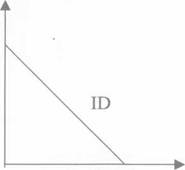 Расходы на инвестицииРис. 9.1. Кривая инвестиционного спроса.налогообложения, технологические изменения и ожидания предпринимателей. В этом случае происходит ИЗМЕНЕНИЕ СПРОСА НА ИНВЕСТИЦИИ. Любой фактор, вызывающий прирост ожидаемой доходности инвестиций, смещает кривую инвестиционного спроса вправо, а вызывающий снижение ожидаемой доходности, смещает кривую влево. Рассмотрим случай повышения налогов на доход от капитала.На рис. 9.2 показано, что повышение налогов на доход от капитала смещает кривую спроса на инвестиции влево.ФАКТИЧЕСКИЕ ИНВЕСТИЦИИ - это ЗАПЛАНИРОВАННЫЕ и НЕЗАПЛАНИРОВАННЫЕ (непредусмотренные изменения в товарно-материальных запасах) инвестиции.В зависимости от факторов, определяющих объем спроса на инвестиции, их подразделяют на АВТОНОМНЫЕ, т.е. не вызванные ростом совокупного спроса (национального дохода), и ИНДУЦИРОВАННЫЕ, вызванные ростом совокупного спроса (национального дохода).Влияние инвестиций на СОВОКУПНЫЙ СПРОС (НАЦИОНАЛЬНЫЙ ДОХОД) отражается в теории мультипликатора и акселератора.Доходность инвестиций, процентная ставка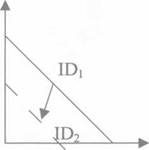 Расходы на инвестицииРис. 9.2. Смещение кривой инвестиционного спроса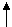 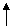 Теория мультипликатора возникла в период депрессии 1929 - 1933 гг. применительно к обществу, находящемуся в условиях острейшего кризиса. Мультипликатор показывает роль инвестиций в росте объема национального дохода и занятости. Действие мультипликатора можно записать в виде цепочки: I, N   , У ,    С , т.е. с ростом инвестиций увеличивается занятость, а затем доход и потребление.Таким образом, между изменением автономных инвестиций и национальным доходом существует устойчивая связь.МУЛЬТИПЛИКАТОР ИНВЕСТИЦИЙ - численный коэффициент, показывающий зависимость изменения дохода от изменения автономных инвестиций. Если произойдет прирост объема инвестиций (например, увеличатся государственные ассигнования на общественные работы в условиях спада экономики), то доход увеличится на величину, которая в М) раз больше, чем прирост инвестиций, т.е. У = M1 * I,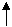 где    У - приращение дохода; I - приращение инвестиций; М1 - мультипликатор (множитель).Поскольку мультипликатор находится в прямой зависимости от предельной склонности к потреблению (MPC) и в обратной зависимости от предельной склонности к сбережению (MPS).ВОПРОС 24Совокупный спрос и его составляющие.СОВОКУПНЫЙ СПРОС (АД) - это общее или суммарное количество продукции, которое может быть куплено при данном уровне цен и при прочих разных условиях.Совокупный спрос представляет собой желаемую величину расходов на:A) потребление;Б) частные внутренние инвестиции;B) государственные закупки товаров и услуг;Г) чистый экспорт во всех секторах экономики. Он складывается из четырех составляющих.1. Потребление. Как известно, объем потребления (С) прежде всего определяется величиной располагаемого дохода, который равен личному доходу частных лиц за вычетом уплаченных налогов. Динамика потребления в долгом периоде связана с величиной доходов, имущества и уровня цен. Анализ совокупного спроса концентрируется главным образом на факторах реального потребления (номинальной стоимости потребления, разделенной на индекс уровня цен).2. Инвестиции. Инвестиции (I) включают в себя частные закупки недвижимости, оборудования, запасы. Объем инвестиций определяется в основном уровнем выпуска, стоимостью капитала, ожиданиями будущей конъюнктуры. Основное влияние экономической политики на инвестиции осуществляется посредством кредитно - денежной политики.3.Государственные закупки. Государственные закупки товаров и услуг (в) включают в себя, например, покупку правительством оружия, строительного оборудования, финансирование государственных школ.4.Чистый экспорт. Чистый экспорт (X) равен разности между стоимостью экспорта и импорта. Объем импорта зависит от величины внутренних доходов и объема производства внутри страны, соотношения цен на внутреннем и внешнем рынках и обменного курса национальной валюты. Экспорт определяется доходами и объемом производства за рубежом, соотношением цен и валютным курсом.Таким образом, совокупный спрос может быть выражен:АD = С + I + G + Х.На совокупный спрос оказывают влияние ценовые и неценовые факторы. Важнейшей детерминантой совокупного спроса выступает цена.КРИВАЯ СОВОКУПНОГО СПРОСА (АО) показывает количество товаров и услуг, которое будет куплено при каждом возможном уровне цен.Изменение объёма совокупного спроса выражается в движении вдоль кривой АD.Согласно количественной теории денег:МV = РY.Отсюда:Y = МV       P,где Р - уровень цен в экономике; Y - реальный объем дохода; М - количество денег в экономике; V - скорость обращения денег.На рис. 12.1 приведены различные сочетания Р и У ( при постоянном предложении денег).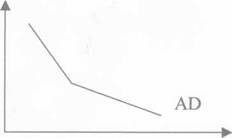 .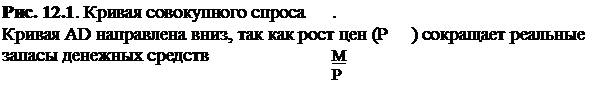 Следовательно, спрос на товары и услуги сокращается (Y   ) Этим объясняется  обратная зависимость между величиной АD и уровнем цен ( при условии, что предложение денег и скорость их обращения фиксированы). Отрицательный наклон кривой АD объясняется тремя эффектами: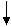 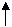      эффектом Кейнса (эффектом процентной ставки);     эффектом Пигу (эффектом реальных кассовых остатков, или    эффектом богатства);     эффектом импортных закупок.Эффект Кейнса (эффект процентной ставки) выражается в том, что с ростом цен растет спрос на деньги; при неизменном предложении денег растет ставка процента. Таким образом сокращается объем инвестиций в экономику, а значит, снижается и объем совокупного спроса:P  ↑ , M ↑    , i ↑     , I↓     , ↓AD             PЭффект Пигу ( реальных кассовых остатков, или богатства) означает уменьшение богатства, вызванное ростом уровня цен, приводит к сокращению потребления и, следовательно, совокупного спроса:P ↑  , M ↑    , C ↓   ,    AD↓             PЭффект импортных закупок заключается в том, что рост цен внутри страны при стабильных ценах на импорт приводит к сокращению экспорта. Следовательно, сокращается совокупный спрос в национальной экономике:P↑     , E ↓   , NE  ↓   , AD ↓   .Помимо вышеперечисленных ценовых факторов, на совокупный спрос оказывают влияние неценовые факторы, которые вызывают изменение характера совокупного спроса.Изменение спроса приводит к смещению кривой AD.К неценовым факторам AD относится всё то, что влияет:1)    на потребительские расходы домохозяйств (благосостояние потребителей, их ожидания, изменения в подоходном налоге);2)    на инвестиционные расходы фирм (процентные ставки, субсидии, льготные кредиты инвесторам, налоги на бизнес);3)    на государственные расходы (государственная политика);4)    на чистый экспорт (колебания валютных курсов, условия на внешних рынках и т.д.).Кроме того, важно помнить еще два неценовых фактора: предложение денег и скорость обращения денег (вспомним количественную теорию денег). Изменение совокупного спроса иллюстрируется на рис. 12.2.На рис 12.2. показано отклонение кривой вправо от AD! к AD2. Данный сдвиг указывает, что при различных уровнях цен желаемый объем товаров и услуг увеличивается. Сдвиг кривой AD влево от AD) к AD3 показывает сокращение совокупного спроса, означающее, что индивиды будут приобретать меньший объем товаров и услуг, нежели прежде, при различных уровнях цен. Изменение в объеме AD наблюдается при условии, что изменяется один или несколько факторов, влияющих на AD, которые прежде предполагались неизменными.ВОПРОС 25Совокупное предложение и его факторыСОВОКУПНОЕ ПРЕДЛОЖЕНИЕ (АS) - это общее количество конечных товаров и услуг, которое может быть предложено (произведено) в экономике при разных уровнях цен. Зависимость объема предложения от среднего уровня цен в стране называют КРИВОЙ АБ.На характер кривой А8 влияют:А) ценовые факторы;Б) неценовые факторы.Первые изменяют объем совокупного предложения (перемещение вдоль кривой АS). Вторые (изменения в технологии, ценах ресурсов, объеме применяемых ресурсов, налогообложении фирм, структуре рынка и т.д.) приводят к сдвигу кривой АS.Кривая АS бывает статическая и динамическая.В отличие от статической, динамическая кривая АS используется для оценки темпов инфляции на изменение национального объема производства.Форма кривой АS толкуется по- разному классиками и кейнсианцами. Так, изменения величины совокупного предложения под влиянием одного и того же фактора могут быть неодинаковы, что обусловлено тем, какой период (короткий или долгий) принимается во внимание.Классическая модель рассматривает экономику в долгосрочном периоде. Долгосрочный период- это период, в течение которого цены на ресурсы успевают приспособиться к ценам на товары так, чтобы в экономике поддерживалась полная занятость.Долгосрочная кривая АS отражает производственные возможности страны и строится исходя из следующих условий:A) объем производства обусловлен только количеством факторов производства и имеющейся технологией и не обусловлен уровнем цен;Б) изменения в факторах производства и технологии осуществляются медленно;B) экономика функционирует при полной занятости факторов производстваи,       следовательно, объем производства равен потенциальному;Г) цены и номинальная заработная плата гибкие, их изменения поддерживают равновесие на рынках.В данных условиях кривая АS вертикальна. Она характеризует естественный (потенциальный) уровень объема производства (рис. 13.1.), т.е. объема производства в условиях полной занятости, при котором ресурсы экономики полностью используются, а безработица находится на естественном уровне. Колебания совокупного спроса (рис. 13.2.) изменяют уровень цен. Например, при уменьшении предложения денег кривая АD1 смещается влево в положение АD2. Экономическое равновесие перемещается из точки Е1 в точку Е2, однако количество произведенной продукции АS остается на прежнем уровне.Сдвиги кривой совокупного предложения в долгосрочном периоде возможны только при изменении величины факторов производства и технологии.В краткосрочном периоде такая модель неприемлема.Кейнсианская модель описывает экономику в коротком периоде и основана на следующих предпосылках:А) неполная занятость в экономике;Б) цены на товары и номинальная заработная плата жесткие.В этих условиях кривая совокупного предложения горизонтальна (рис. 13.3.). Колебания совокупного спроса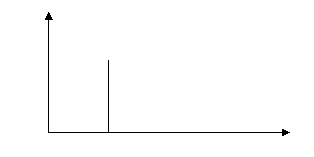                    PУровень               AS долг.цен                             Y   Доход, выпуск      YРис.13.1. Долгосрочная кривая совокупного предложенияОказывают влияние на объем производства, уровень цен не изменяется. Например, уменьшение предложения денег смещает АБ1 в положение АБ2.Рис. 13.2. Смещение кривой совокупного спроса.Рис. 13.3. Кривая совокупного предложения в коротком периоде (кейнсианская модель)Экономическое равновесие перемещается - из точки У1 в точку У2 (рис. 13.4.).                                                          Доход, выпускРис. 13.3. Кривая совокупного предложения в коротком периоде (кейнсианская модель)Экономическое равновесие перемещается - из точки У1 в точку У2 (рис. 13.4.).                                                                 У2          У1         Доход, выпускРис. 13. 4. Смещение кривой совокупного спросаСовременные концепции объясняют отличие краткосрочной кривой А8 от долгосрочной несовершенством рынка, т.е. негибкостью цен и несовершенством информации. Кривая А8 в краткосрочном периоде показывает, что величина  уровень цен отклоняется от ожидаемого (рис. 13.5.), и описывается уравнением:У= У* + a(P-Pe),Где У- фактический выпуск; У* - естественная (потенциальная) величина выпуск; Р- уровень цен; Рe- ожидаемый уровень цен; а- интенсивность реакции предпринимателей на отклонение фактических цен от ожидаемых. В точке Е цены на ресурсы и товары уравновешены.Рис. 13.5. Долгосрочная и краткосрочная кривые совокупного предложения Краткосрочная кривая совокупного предложения имеет три участка: горизонтальный (кейнсианский) (1), промежуточный (восходящий) (2), вертикальный (классический) (3), которые представлены на рис. 13.6.Уровень цен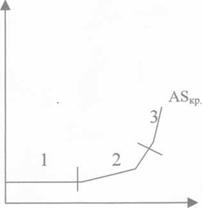                        Доход, выпуск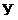 Рис. 13.6.Горизонтальный, промежуточный и вертикальный участки краткосрочной кривой совокупного предложенияВОПРОС 26Взаимодействие спроса и предложения. Модель АD — АS.Экономическая система находится в равновесии в точке пересечения кривых АО и А8.Пересечение краткосрочной кривой АS с кривой АD показывает, что экономика находится в состоянии краткосрочного равновесия.Экономическая система находится в состоянии долгосрочного равновесия только в точке пересечения кривой АЭ и долгосрочной кривой А8.       Доход, выпуск 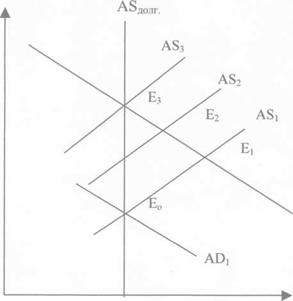 Условием долгосрочного и краткосрочного равновесия является пересечение трех кривых. Пусть это будет точка Е0 (рис.14.1). Точка Е0 указывает на исходное долгосрочное равновесие.Рис. 14.1Предположим, что Центральный банк увеличил предложение денег*. В этом случае произойдет сдвиг АD от АD1 до АD2, следовательно, цены установятся на более высоком уровне, экономическая система будет находиться в состоянии краткосрочного равновесия в точке Е1. В точке Е1 реальный объем выпуска превысит естественный, цены вырастут, а безработица упадет ниже естественного уровня.Ожидаемый уровень цен на ресурсы будет расти, что вызовет увеличение издержек и смещение от АS1 до АS2. Тогда краткосрочная кривая АБ1 сместится в положение АS2, а экономическая система будет перемещаться вверх и налево вдоль кривой АD2. В точке Е2 установится краткосрочное равновесие.Новое состояние экономического равновесия установится в точке Е3, в которой объем выпуска сократится, а уровень безработицы увеличится (каждый до своего естественного уровня). Таким образом, экономическая система возвратится к своему исходному состоянию, но при возросшем уровне цен.Таким образом, модель АD- АS:     выступает базовой в исследованиях колебаний объема производства и уровня цен в экономике в целом, причин и последствий их изменений;     дает возможность описать различные варианты государственной политики в экономической области;     позволяет определить степень влияния шоков на экономику, а также на результаты стабилизационной политики государства, нацеленной на ослабление колебаний, обусловленных шоками, на восстановление равновесного объема выпуска и занятости на прежнем уровне;     исходит из того, что цены негибкие в коротком периоде и выступают гибкими в долгом периоде;     может быть использована для истолкования анализа процессов, совершающихся в современной системе Российской Федерации, для оценки будущих событий в странах с переходной экономикой.ВОПРОС 27Финансовый рынок и его составляющие.ФИНАНСОВЫЙ РЫНОК - это совокупность рынка денег и рынка ценных бумаг.На этом рынке происходит перераспределение капитала между кредиторами (сберегателями) и заемщиками (инвесторами). Поскольку в рыночной экономике большинство сбережений осуществляется домохозяйками, а большинство инвестиций - фирмами, назначение финансового рынка состоит в трансформации сбережений в инвестиции. Финансирование инвестиций за счет сбережений осуществляется:1)    На рынке ценных бумаг - через каналы прямого финансирования (продажу акций и облигаций домохозяйствам- сберегателям).2)    На рынке денег - через каналы косвенного финансирования с помощью финансовых посредников - банков, пенсионных фондов, страховых компаний.На рынке денег происходят сделки между банковской системой, с одной стороны, и домохозяйствами и фирмами- с другой. При помощи финансовых посредников денежные средства домохозяйств аккумулируются, а затем предоставляются фирмам для финансирования инвестиционных проектов.На финансовом рынке устанавливается равновесие, еслиS+M=IГде S - сбережения; М - прирост денежной массы; I- инвестиции.На рынке ценных бумаг сбережения превращаются в инвестиции.Под ценной бумагой понимается финансовый документ, дающий право владельцу на получение в будущем денежной наличности. Это акции, облигации, чеки, депозитные сертификаты, казначейские обязательства и др.Акции - вид ценных бумаг, свидетельствующий о внесении определенной суммы денег в капитал акционерного общества и дающий право ее владельцу на получение части прибыли - дивиденда, на участие в управлении производством и распределении остатков имущества при ликвидации акционерного общества. Акция эмитируется акционерным обществом и отражает долю инвестора в уставном фонде общества.Облигация - ценная бумага, удостоверяющая отношения займа между ее владельцем (кредитором) и лицом, выпустившим облигацию (должником). Облигация представляет собой обязательство эмитента (государства, местных органов самоуправления, предприятий, различных фондов) выплачивать ее владельцу в течение определенного времени фиксированный процент, а по наступлении срока выплаты - погасить свой долг по облигации. Процент по облигации, как правило, не превышает процента по банковскому кредиту.Существуют два вида рынка ценных бумаг: первичный и вторичный.На первичном рынке происходит эмиссия и первичное размещение (продажа) ценных бумаг эмитентом по номинальной цене ,т.е. цене, обозначенной на акции.На вторичном рынке происходит обращение ранее выпущенных бумаг. Здесь и определяется их рыночная (курсовая) цена, по которой ценные бумаги продаются. При определении курсовой цены учитываются размер и периодичность выплат, длительность обращения, цена гашения, процентная ставка.Рыночную стоимость облигации составит ее текущая (дисконтированная) стоимость (РV).                               P1                        P2                                   PnPV=  1+r          +           (1+r)2   + … +             (1+r)nгде РV - стоимость облигации; r - процентная ставка.Если процентная ставка r понижается, цена облигации повышается, и наоборот.На рынке денег осуществляется купля - продажа денег. Особенность денежного рынка состоит в том, что деньги обмениваются на другие более или менее ликвидные активы.Главная особенность денег состоит в их высокой ликвидности, т.е. способности использования в качестве средства платежа при сохранении номинальной стоимости.ВОПРОС 28Деньги: понятие, функции, денежная масса и ее измерение.В экономической литературе имеется несколько определений понятия денег. Выделим следующие:A) вид финансовых активов, который может быть использован для сделок;Б) особый товар, выполняющий роль всеобщего эквивалента при обмене благ;B) важная макроэкономическая категория, посредством которой осуществляется анализ инфляционных процессов, циклических колебаний, механизма достижения равновесного состояния в экономике, согласованности функционирования товарного и денежного рынков;Г) специфический вид имущества, не приносящий дохода при стабильном уровне цен.Наиболее характерная черта денег - их высокая ликвидность.Деньги возникли стихийно в результате длительного развития обмена товарами и услугами. Роль денег как всеобщего эквивалента выполняли различные товары: мех, скот, соль, лес, табак, рыба, раковины, зерна какао и т.д. С развитием обмена роль денег перешла к металлам - золоту и серебру, которые по своим свойствам в наибольшей степени были пригодны для выполнения функций денег: высокая стоимость, неподверженность порче, легкость транспортабельности.Термин « деньги» (pecunia) в переводе с латинского означает « стадо» (pecus). Сущность денег проявляется в их функциях. К. Маркс выделял пять функций денег: мера стоимости; средство обращения; образование сокровищ; средство платежа; мировые деньги.В современной экономической литературе рассматривают три основные функции денег: средство обращения; мера стоимости; средство накопления или сбережения.Существует мнение, что сущность денег в настоящее время не ограничивается выполнением ими трех указанных функций, поскольку изменения денежной массы влияют на величину ВВП, занятость и уровень цен. Разногласия между экономистами касаются того, каковы реальный механизм, масштабы и характер данного влияния. Количество денег в обращении контролируется государством посредством монетарной политики.На практике эту функцию осуществляет Центральный банк. Различают внутренние и внешние деньги. Внутренние деньги - деньги, создаваемые коммерческими банками. Внешние деньги - деньги, эмитируемые центральным банком.Отметим, что в макроэкономической литературе функция денег как средство обращения нередко ставится на первое место и характеризуется как основная функция, определяющая сущность денег. Подобное толкование ассоциируется с заменой денег - товара на бумажные и иные виды денег. Эмиссия бумажных денег осуществляется без обеспечения их золотом, поскольку прекращен обмен бумажных денег на золото. Государство признало законным функционирование бумажных денег.В современном мире функцию средства обращения и единицы счета выполняет, как правило, одно и тоже благо. Но в истории (чаще всего во время гиперинфляции) наблюдались факты, когда эти две функциивыполняли разные блага. Например, в России в начале 90-х гг. XX в. функцию счетной единицы выполнял доллар США, а функцию средства обращения - рубль.Согласно своей значимости на первом месте должна находиться функция денег как меры стоимости (счетная единица). Такой подход объясняется следующим образом. При реализации благ необходимо определить их стоимость, и лишь после этого происходит обмен благ на деньги, а денег - на блага. Следовательно, деньги в функции средства обращения могут выполнять свою роль только после осуществления ими функции меры стоимости.Функцию денег как средства образования сокровищ в современном мире заменяет функция средства накопления. Эту функцию могут выполнять реальные деньги.Считается, что функция денег как средства платежа в настоящее время не имеет существенного значения, ибо долг можно выплатить не только деньгами. Практика показывает, что эта функция сохраняется, поскольку за приобретённые блага используются кредитные деньги, которые, в сущности, выполняют функцию средства платежа.И, наконец, в современной макроэкономике не выделяют функцию денег как мировые деньги. Эту функцию в настоящее время выполняют доллары, фунты стерлингов, марки, йены и другие национальные денежные знаки. Деньги позволяют экономить трансакционные издержки рыночных взаимодействий как в процессе выбора ассортимента, объема покупаемых товаров и услуг, времени и места совершения сделок и контрагентов по сделке, так и при измерении стоимости товаров и услуг. Предположим, что существует бартерная экономика. В этом случае, например, историк, чтобы сделать стрижку, должен найти парикмахера, который пожелал бы послушать лекцию о Столетней войне (1337- 1453) между Англией и Францией. Нетрудно представить, насколько велики были бы издержки на поиск парного совпадения желаний потенциальных контрагентов. Если же в обществе имеется согласие относительно всеобщего эквивалента, то обменные пропорции найти нетрудно. Иное дело в бартерной экономике. Чтобы найти обменные пропорции, потребуется найти большое количество возможных сочетаний благ.Контроль государства за количеством денег в стране осуществляется центральным банком. Поскольку контроль за количеством денег важен для экономической стабильности, то возникает потребность в измерении денежной массы.В зависимости от степени ликвидности используется набор показателей (агрегатов) для измерения денежной массы, обращающейся в стране в данный момент. Принцип агрегирования состоит в том, что к существующей денежной массе добавляются последующие суммы. Состав и количество используемых денежных агрегатов различаются по странам.Например, Центральный банк Российской Федерации (ЦБРФ) выделяет четыре денежных агрегата – М0,М1,М2,М3, соответствующие четырем (различным с точки зрения ЦБРФ) степеням ликвидности ее компонентов: М0- наличные деньги в обращении;М1 - М0 плюс депозиты населения в сбербанках до востребования, депозиты населения и предприятий в коммерческих банках до востребования, средства населения и предприятий на расчетных и текущих счетах;М2- М1 плюс срочные вклады в сбербанках;М3 – М2 плюс депозитные сертификаты банков, облигации государственного займа.В странах с развитыми рыночными отношениями используется агрегат L – М3 плюс казначейские сберегательные облигации, краткосрочные государственные обязательства, коммерческие бумаги и пр.В макроэкономическом анализе чаще других используются агрегаты М1 и М2.Настоящими деньгами, или деньгами в узком смысле слова, в макроэкономике является агрегат М1 Остальные агрегаты (М2,М3, L) характеризуются как            «квазиденьги» или « почти деньги». Агрегаты М2 и М3 содержат дополнительные разновидности финансовых активов, соответствующие более функции средства накопления, чем функции средства обращения: государственные краткосрочные обязательства (ГКО), облигации федерального займа (ОФЗ), облигации государственного внутреннего валютного займа (ОГВВЗ), облигации государственного сберегательного займа.Динамика денежных агрегатов обусловлена рядом причин, включая движения процентной ставки. Например, при повышении процентной ставки агрегаты М2 и М3 могут опережать М1 так как их компоненты приносят доход в форме процента.На денежном рынке процентная ставка (номинальная, реальная) выступает как альтернативная стоимость денег и характеризует упущенный доход, связанный с хранением сбережений в денежной форме.Номинальная ставка процента отражает банковский процент, а реальная -покупательную способность в зависимости от уровня инфляции.Связь между номинальной и реальной ставками процента описывается уравнением Фишера:I= r + ПГде I - номинальная ставка процента; r - реальная ставка процента; П - темп инфляции.Уравнение показывает, что номинальная ставка процента может измениться по двум причинам:А) из-за изменений реальной ставки процента;Б) темпа инфляции.Например, если субъект положил на банковский счет сумму денег, приносящую 10% годовых ежегодно, то номинальная ставка составит 10%. При уровне инфляции 6% реальная ставка составит только 4%.Цена денег формируется на денежном рынке в результате спроса и предложения денег.ВОПРОС 29Кейнсианская теория спроса на деньги.Спрос на деньги - желание экономических субъектов иметь в своем распоряжении определенное количество платежных средств, которые фирмы и население намерены держать у себя в данный момент; общая потребность рынка в денежных средствах.Спрос на деньги определяет ту часть активов, которую фирмы и домохозяйства хотят иметь в виде наличности, а не в виде акций, облигаций, недвижимости, производственного оборудования и т.д. Это реальный спрос на деньги.Спрос на деньги вытекает из двух функций денег - быть средством обращения и средством сохранения богатства.Существуют различные теоретические модели спроса на деньги; классическая количественная теория спроса на деньги; кейнсианская теория спроса на деньги; монетаристская теория спроса на деньги.Дж. М. Кейнс выделил три мотива, порождающие спрос на деньги; трансакционный мотив, мотив предосторожности, спекулятивный мотив.ТРАНСАКЦИОННЫИ МОТИВ (спрос на деньги для сделок) - спрос для осуществления запланированных покупок и платежей.МОТИВ ПРЕДОСТОРОЖНОСТИ - желание хранить деньги для обеспечения в будущем возможности распоряжаться определенной частью своих ресурсов в форме наличных денег; это желание хранить наличные деньги для непредвиденных обстоятельств (болезнь, несчастные случаи, колебания цен на рынке, возможность совершить очень выгодную покупку и т.д.). В сущности, этот мотив является разновидностью трансакционного спроса - деньги нужны для сделок.Мотив предосторожности противоречив: с одной стороны, индивид может потерять возможность иметь выгоду от совершения сделок, если он не сможет быстро получить наличные деньги, а с другой - чем больше он хранит денег на случай непредвиденных обстоятельств, тем больший процент он теряет, не вкладывая деньги в ценные бумаги, приносящие процент.Вплоть до 1930 -х гг. совокупный спрос на деньги ограничивался только трансакцинным спросом. Неоклассики считали, что трансакционный мотив выступает единственным объяснением спроса на деньги. Кейнс и его сторонники утверждали, что кроме трансакционного спроса имеет место спрос, вызванный необходимостью приобретения финансовых средств. Этот спрос Кейнс назвал СПЕКУЛЯТИВНЫМ.Трансакционный спрос зависит от уровня дохода и не зависит от ставки процента. Поэтому его линия вертикальна (рис. 17.1.).Кейнс считал, что трансакционный спрос на деньги - функция дохода.Спрос на деньги для сделок определяется общим денежным доходом общества и изменяется прямо пропорционально номинальному национальному доходу, а частота денежных поступлений - скорости обращения денег.СПЕКУЛЯТИВНЫЙ МОТИВ (спрос на деньги как на имущество) - часть общего спроса на деньги, определяется желанием людей сохранить свое имущество или накопить его.Спекулятивный мотив зависит от ставки процента: сем выше процента, тем больше вложения в ценные бумаги и ниже спекулятивный спрос на ликвидность. Этот вид спроса на деньги связан с их функцией сохранения богатства, а не с функцией средства платежа. Следовательно, данный мотив хранения денег исходит из желания избежать потерь капитала, вызываемых хранением активов в виде облигаций в периоды ожидаемого роста нормы ссудного процента.ВОПРОС 30Классическая и монетаристская теории спроса на деньги.КЛАССЧЕСКАЯ КОЛИЧЕСТВЕННАЯ ТЕОРИЯ СПРОСА НА ДЕНЬГИ основана на трех постулатах:А) причинность (цены зависят от массы денег);Б) пропорциональности (цены изменяются пропорционально количеству денег);В) универсальности (изменение количества денег одинаково влияет на цены всех товаров).Непосредственной причиной генезиса количественной теории денег была так называемая «революция цен», совершившаяся в Европе в XVI - XVII вв. в результате ввоза дешевого южноамериканского золота и серебра, что вызвало быстрый рост цен товаров.Классическая количественная теория спроса на деньги, как и всякая теория, постоянно развивалась, что приводило ее к определенной модификации. Значительный вклад в эту теорию внес Ирвинг Фишер, его формула уравнения обмена используется классиками для определения спроса на деньги:МV = РY,Где М - количество денег в обращении; V - скорость обращения денег; Р - уровень цен (индекс цен); Y - объем выпуска.Преобразуя уравнение, получим:МD = РY / V,Где МD - величина спроса на деньги.Развитие кредитного обращения сблизило денежную массу с финансовыми активами. Поэтому экономисты Кембриджского университета преобразовали традиционную теоретическую модель, определяя массу денег через величину конечного продукта посредством показателя ликвидности:М = кRР,Где М - количество денежных единиц; R - общественная величина производства в физическом выражении в единицу времени; Р - цена произведенной продукции; к - коэффициент, обратный скорости обращения денег, т.е. k = 1/V.Тогда в общем, виде функцию спроса на реальные кассовые остатки (РКО) можно представить:МD=kYИз формулы видно, что трансакционный спрос на деньги определяется:А) величиной дохода;Б) скоростью обращения денег.Отсюда классиками был сделан вывод, получивший название классической дихотомии, - представление национальной экономики в виде двух обособленных друг от друга секторов: реального и денежного. В реальном секторе происходит движение реальных потоков товаров и услуг, а в денежном секторе совершается обращение денег, которые только обслуживает движение этих потоков, не оказывая на них непосредственного влияния.Отсюда следует, что изменение денежной массы в стране не имеет значения для реального сектора экономики и влияет лишь на номинальные показатели. Классики под спросом на деньги понимали только трансакционный спрос, т.е. спрос для совершения сделок.МОНЕТАРИСТСКАЯ ТЕОРИЯ СПРОСА НА ДЕНЬГИМОНЕТАРИЗМ - экономическая теория, выдвигающая деньги, находящиеся в обращении, в качестве определяющего фактора в макроэкономической теории, политике и практике.Монетаристы восприняли идею Дж. М. Кейнса о том, что экономические субъекты держат часть активов в денежной форме с целью сохранения своего имущества.Вместе с тем, монетаристы отвергли идею спекулятивного мотива, определяющего спрос на деньги как объект имущества. Они считали, что при наличии множества активов, приносящих доход, хранить деньги с целью спекуляции на ценных бумагах нерационально.Спрос на деньги монетаристы объясняют в рамках общей теории оптимизации имущества (активов) экономических субъектов, когда те формируют портфель активов разной степени доходности и рисков для обеспечения желаемого уровня доходности.С точки зрения современных монетаристов, спрос на деньги - функция следующих параметров:L=f (rs, rB, ПE, W),Где rs - предполагаемый реальный доход на акции; rB - предполагаемый реальный доход облигации;  ПE - ожидаемая инфляция; W- совокупное богатство.Скорость обращения денег - эндогенный параметр, зависящий от вида функции, т.е. структуры портфеля:деньги, так как индивид предпочтет приобретение реальных активов.ВОПРОС 31Предложение денег и факторы, его определяющие. Денежный мультипликатор.ПРЕДЛОЖЕНИЕ ДЕНЕГ (Мs) - количество денег, находящихся в обращении, за пределами банковской системы.Предложение денег во всех странах регулируется центральными и коммерческими банками.Предложение денег (Мs) включает в себя наличные деньги ( С) и депозиты:Ms = с + д,Где Мs- предложение денег; С - наличные деньги; Д - депозиты до востребования.Центральный банк регулирует, прежде всего, денежную базу, т.е. активы, от величины которых зависит денежная масса в стране. Если денежную базу примем МВ, а банковские резервы R, тогда:МВ = С + R,Где МВ - денежная база; С - наличность; R - резервы.В модель предложения денег включены три экзогенные переменные.1.     Денежная база (МВ = С + R).2.     Норма резервирования депозитов (гг),т.е. доля банковских вкладов, помещенных в резервы. Центральный банк устанавливает для коммерческих банков нормы резервов в виде беспроцентных вкладов в Центральном банке. Нормы резервов устанавливается в процентах от вкладов в коммерческих банках. Этот процент дифференцирован: вклады до востребования имеют более высокий норматив, чем срочные вклады.3.      Коэффицент депонирования денег (сг), который отражает предпочтения населения в распределении денежной массы между наличными и депозитами.Данная модель показывает зависимость предложения денег от денежной базы, нормы резервирования депозитов и коэффициента депонирования. С ее помощью познается, как влияет на предложение денег политика Центрального банка, коммерческих банков и частных лиц.Более общая модель предложения денег включает и такую переменную, как денежный мультипликатор, под которым понимается отношение предложения денег к денежной базе:Сr + 1Сr+ rrСледовательно, М  = т МВ. Отсюда понятно, почему денежную базу (МВ), обладающую свойством мультипликативного влияния на предложение денег, называют деньгами повышенной эффективности.Таким образом, количество денег в стране увеличивается в том случае, если:A) растет денежная база;Б) снижается норма минимального резервного покрытия;В) уменьшается избыточные резервы коммерческих банков;Г) снижается доля наличных денег в общей сумме платежных средств населения.Различают краткосрочные и долгосрочные кривые денежной базы. Долгосрочная отражает реакцию банковской системы на изменения в спросе на деньги. Определяющую роль в формировании долгосрочной кривой предложения денег играют тактические цели Центрального банка.ВОПРОС 32Равновесие на денежном рынке.РАВНОВЕСИЕ НА ДЕНЕЖНОМ РЫНКЕ - ситуация на денежном рынке, когда количество предлагаемых денежных средств и количество денег, которое хотят иметь на руках население и предприниматели, равны. Равновесие на денежном рынке есть результат взаимодействия спроса и предложения денег.Кривая спроса на деньги отражает взаимосвязи между общим количеством денег, которое население и фирмы хотят иметь на руках в данный момент, и процентной ставкой по обычным не денежным активам.Кривая предложения денег отражает зависимость предложения денег от процентной ставки.Равновесие на денежном рынке формируется под воздействием Центрального банка. В том случае, когда Центральный банк, контролируя предложения денег, намерен поддерживать его на фиксированном уровне независимо от изменения процентной ставки, кривая предложения будет иметь вертикальную линию. Графическое изображение этой ситуации показано на рис. 21.1.ВОПРОС 33Безработица и ее характеристика.БЕЗРАБОТИЦА - это превышение предложения труда над спросом на труд. Взаимодействие спроса на труд с его предложением определяет уровень занятости. Равновесие на рынке труда достигается в том случае, когда спрос на труд равен предложению труда. 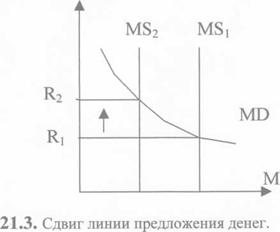 Полная занятость не означает, что все трудовые ресурсы заняты в производстве ВВП. Какая - то часть трудовых ресурсов не хочет работать при данном уровне заработной платы - добровольная безработица; какая - то часть трудоспособного населения выбирает наилучшее место работы - естественная безработица.В западной статистике население в возрасте от 16 лет и старше подразделяются на четыре группы:A)    занятые, к ним относят выполняющих любую оплачиваемую работу и тех, кто имеет работу, но не работает по причине болезни, забастовки или отпуска;Б) безработные, в эту группу включают людей, которые не имеют работы, но активно ее ищут. Согласно определению Международной организации труда (МОТ), безработным считается человек, который хочет работать, может работать, но не имеет рабочего места;B)    экономически неактивное население (не включаемое в рабочую силу), к нему относятся учащиеся, домохозяйки, пенсионеры, а также те, кто не может работать по состоянию здоровья или просто не хочет работать;Г) экономически активное население (рабочая сила) включает тех, кто - либо занят, либо не имеет работы.Уровень безработицы - это количество безработных, деленное на общую численность рабочей силы.Виды (формы) безработицы. В рынке труда выделяют три основных вида безработицы:A)     фрикционная;Б)структурная;B)    циклическая.Фрикционная безработица возникает при постоянном перемещении людей из одной области в другую или с одной работы на другую на разных стадиях своего жизненного цикла (учеба, уход за детьми и т.п.). В связи с тем, что фрикционно не занятые работники зачастую перемещаются с одного рабочего места на другое либо заняты поиском более подходящей работы, они рассматриваются как добровольно безработные.Структурная безработица возникает в результате несовпадения структуры спроса на труд и его предложения. Подобное несовпадение может возникнуть из - за того, что спрос на один вид работников растет, а на другой, наоборот, сокращается, а предложение медленно приспосабливается к таким изменениям. Этот вид безработицы связан с переобучением и сменой квалификации.Циклическая (конъюнктурная) безработица - это безработица, связанная с невозможностью найти работу по любой специальности в связи с общим низким совокупным спросом. При сокращении совокупных расходов и выпуска безработица возрастает практически повсеместно. Например, в 1982 г., когда в СИТА имел место спад, уровень безработицы увеличился в 48 штатах из 50. Подобное одновременное повышение безработицы на многих рынках свидетельствовало, что увеличение безработицы носило циклический характер.Высокий уровень фрикционной или структурной безработицы может иметь место даже в тех случаях, когда весь рынок труда находится в равновесии. Циклическая же безработица образуется в периоды спадов, когда занятость сокращается вследствие не равновесия между совокупным спросом и совокупным предложением.В 60 - е гг. XX в. М. Фридмен и Э. Фелпс выдвинули теорию «полной занятости» и «естественного уровня безработицы».«Полная занятость» - поддержание доли незанятых в размере 5,5 - 6,5% от общей численности рабочей силы. Эти показатели могут колебаться по разным странам, но во всех случаях полная занятость рабочей силы не означает ее 100% использования.«Естественный уровень безработицы» - это уровень безработицы при полной занятости, соответствующий потенциальному ВВП. Поскольку многие экономисты полагают неприемлемым использование термина «естественный» по отношению к безработице, обусловленной структурными сдвигами, то в макроэкономической литературе широко применяется термин, фиксирующий внимание на том, что этот устойчивый уровень безработицы стабилизирует инфляцию.«Полная занятость» совместима с «естественным уровнем безработицы», при определении которого учитывается структурная и фрикционная безработица. Естественная норма безработицы соответствует ситуации макроэкономического равновесия и рассчитывается по формуле:U*= F*/R=g/(u+g),Где U* - естественная норма безработицы; F* - безработные, для которых имеются рабочие места; R - самодеятельное население (экономически активное население); g - доля рабочих, теряющих работу; u - доля безработных, находящих работу.На величину естественной нормы безработицы влияет ряд факторов:A)демографический фактор;Б) сложившийся минимум заработной платы;В)воздействие профсоюзов и др.Поскольку изменение естественной нормы безработицы непосредственно связано с изменением потенциального выпуска ВВП, то оно выступает важнейшей проблемой государственной политики.Развитие циклической безработицы приводит к превышению ее фактического уровня над естественным:Uц (уровень циклической безработицы) == u (фактический уровень безработицы) --           u* (естественный уровень безработицы). Экономическая цена этого превышения (экономические издержки) выражается в циклическом разрыве, т. е. в отставании фактического объема ВВП от его потенциального объема: разность между (Y* - Y) - циклический разрыв, где Y* - потенциальный объем производства в условиях полной занятости; Y - фактический объем производства.Зависимость между потерями ВВП страны из - за отклонения фактической безработицы от естественного уровня на базе эмпирических данных исследовал американский экономист Артур Оукен.Взаимосвязи между безработицей и выпуском продукции, выявленные на примере США А. Оукеном, получили название закона Оукена, который гласит, что на каждые 2% сокращения фактического ВВП, по сравнению с потенциальным ВВП, приходится повышение уровня безработицы на 1 процентный пункт. Например, если вначале фактический ВВП составлял 100% от своего потенциального объема, а затем понизился до 98%, то уровень безработицы должен увеличиться на 1 процентный пункт, скажем, с 6 до 7%.Закон Оукена выражает ключевую взаимосвязь между рынком благ и рынком труда. Он описывает зависимость между краткосрочным движением реального ВВП и изменениями уровня безработицы.В формализованном виде закон Оукена может быть записан:                                                         Y* - Y                                                _____________ = у (u- u*),                                                             Y*Где Y* - потенциальный объем производства в условиях полной занятости; Y-      фактический объем национального производства; u - фактический уровень безработицы (выпускается объем Y); u* - естественная норма безработицы (выпускается объем Y*); у -коэффициент Оукена.Потери, связанные с циклическим разрывом, выше, чем отклонения от естественного уровня безработицы, по следующим причинам:А) из- за наличия скрытой безработицы, так как не все безработные регистрируются на бирже труда;Б) работа неполный рабочий день;В)по так называемым «вынужденным отпускам» в условиях высокого уровня безработицы и др.Из приведенной выше формулы выводится зависимость объема выпуска продукции от уровня фактической безработицы в графической форме (рис. 26.1).Следовательно, точка А лежит на кривой Оукена. Аналогично находится точка В. Таким образом, из графика видно, что объем производства - это убывающая функция от нормы безработицы.Сдвиг кривой Оукена происходит в двух случаях:1)      при изменении величины национального дохода при полной занятости Y* (при увеличении Y* кривая смещается вверх, при уменьшении - вниз);2)      при изменении нормы естественной безработицы u* (при увеличении u* эта ЛИНИЯ сдвигается вправо, при уменьшении - влево).ВОПРОС 34Инфляция: сущность, виды, причины.ИНФЛЯЦИЯ - устойчивая тенденция к повышению общего уровня цен, выражает долговременный процесс снижения покупательной способности денег.В определение инфляции входит понятие уровень инфляции, который определяется по формуле:Где Р - средний уровень цен В текущем году; Р-1 - средний уровень цен в предшествующем году.Причем средний уровень цен измеряется индексами цен.Уровень цен при открытой и скрытой инфляции определяется по - разному. В первом случае -темпом прироста уровня цен (индексом цен), во втором- соотношением государственных цен с ценами свободного (легального или теневого) рынка, объемом вынужденных сбережений и др.Процесс, противоположный инфляции, называется дефляцией, а замедление темпов инфляции - дезинфляцией. Уровень цен в будущем, с позиции экономических агентов, называется инфляционными ожиданиями. Инфляция различается по следующим основным критериям:1.      В зависимости от размеров государственного регулирования различают открытую и скрытую инфляцию.Скрытая инфляция действует в условиях жесткого государственного регулирования в росте дефицита товаров и услуг.Открытая инфляция действует в условиях свободных цен, свойственных рыночной экономике.2.     В зависимости от темпов роста цен различают инфляцию умеренную, галопирующую и гиперинфляцию.Умеренная - это инфляция, годовой темп, который измеряется числом с одним знаком, т.е. до 10 % . При умеренной инфляции рост ценпроисходит медленно и предсказуемо, но цены растут быстрее, чем заработная плата.Галопирующая - инфляция, темпы которой измеряются двух- или трехзначным числом в пределах от 20 до 200 % . Она свидетельствует о серьезных нарушениях кредитно - денежной политики в стране. Деньги теряют свою ценность, поэтому люди хранят только минимум денежных средств, необходимых для совершения повседневных сделок. Финансовые рынки попадают в депрессию, ибо капитал уходит за рубеж. Гиперинфляция - инфляция свыше 50% в месяц, годовой рост которой составляет четырехзначную цифру. Наиболее сильное влияние гиперинфляция оказывает на перераспределение богатства. Она вызывает недоверие к деньгам, вследствие чего наблюдается частичный возврат к бартеру и переходу от денежной к натуральной заработной плате.3.    В зависимости от степени предвидения различают ожидаемую инфляцию и неожиданную инфляцию.Ожидаемая инфляция позволяет предотвратить или уменьшить потери, вызванные инфляцией. Неожиданная приведет к снижению всех видов фиксированных доходов и перераспределению дохода между кредиторами и заемщиками.4.    В зависимости от факторов, порождающих инфляцию, различают инфляцию спроса и инфляцию издержек.Инфляция спроса - вид инфляции, вызванный избытком совокупного спроса, за которым не успевает производство, т. е. спрос превышает предложение.Избыточный спрос ведет к взлету цен. Инфляция спроса имеет место тогда, когда происходит автономное увеличение совокупного спроса. Инфляция спроса в коротком периоде иллюстрируется на рис.32.1.При инфляции спроса кривая АГ) смещается вправо. Цены и выпуск продукции изменяются в одном направлении - они растут : цены с Р0 до Р|, выпуск с У0доМонетаристы считают, что главным фактором инфляции спроса является предложение денег, поскольку увеличение предложения денег ведет к увеличению совокупного спроса, который вызывает рост цен.Инфляция издержек - вид инфляции, возникающий вследствие увеличения средних издержек на единицу продукции, это инфляция со стороны предложения, когда предложение отстает от спроса. Она означает рост издержек производства, определяющий рост реального дохода и производительности труда.Рост издержек производства обусловлен тремя причинами:А) повышением заработной платы;Б) удорожанием сырья, топлива;В)увеличением косвенных налогов, акцизов.Графическое изображение инфляции издержек в коротком периоде показано на рис. 32.2.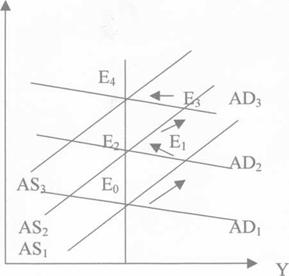 ВОПРОС 35Взаимосвязь инфляции и безработицы. Кривая Филипса.A.B. Филипс (1914 - 1975гг.) установил, что между инфляцией и безработицей наблюдается обратная зависимость, которая известна как кривая Филипса.КРИВАЯ ФИЛИПСА - графическое изображение зависимости между инфляцией и безработицей (рис.35.1.). П. Самуэльсон назвал кривую Филипса «компромиссом между инфляцией и безработицей», причем условия компромисса определяются наклоном кривой Филипса. Из рис. 35.1 видно, что кривая Филипса допускает «проблему выбора» между безработицей и инфляцией спроса.Современная интерпретация кривой Филипса исходит из того, что уровень инфляции обусловлен тремя факторами:А) ожидаемой инфляцией;Б) отклонением безработицы от естественного уровня;В) шоками изменения предложения, вызванными повышением уровня цен на сырье:П = пе- В(и- и*) + е,Где п- фактический уровень инфляции; пе- ожидаемый уровень инфляции; u-     фактический уровень безработицы; u* - естественный уровень безработицы; u - u* - циклическая безработица; е - резкие изменения (шоки) предложения; В- эмпирический коэффициент, больше 0, отражает реакцию инфляции на циклическую безработицу.В 1970 —е гг. в экономике складывалась такая ситуация, когда высокий темп инфляции сопровождался высоким уровнем безработицы (стагфляция), т. е. Безработица и инфляция находились не в обратной, а в прямой зависимости. Это обстоятельство вызвало критику кривой Филипса как регулятора экономики. В 1980 - е гг. наблюдалось одновременное снижение инфляции и безработицы. Объяснение этому феномену давала кривая естественного уровня безработицы. Основы теории естественного уровня безработицы были разработаны американскими экономистами Э. Фелпсом (р. 1933г.) и М. Фридменом (р. 1912 г.).Согласно этой теории, в долгом периоде кривая Филипса вертикальна. Долгосрочная и краткосрочная кривые Филипса изображены на рис. 35.2. Согласно теории естественного уровня безработицы, если u* = u, то рынок труда приходит к равновесному состоянию, а пе = п. Существуют различные подходы при обосновании кривых Филипса с точки зрения теории ожиданий: кейсианская концепция построена на основе статических, неоклассическая - рациональных, а монетаристская - адаптивных ожиданий.ВОПРОС 36Социально — экономические последствия инфляции.Различают два вида инфляции:А) прогнозируемую (ожидаемую);Б) непрогнозируемую (неожидаемую) инфляцию.Каждая из них имеет социально - экономические последствия. Прогнозируемая (ожидаемая) - это инфляция, которая учитывается в ожиданиях и поведении людей до своей реализации, т.е. это инфляция, к которой население в определенной мере уже подготовлено. Непрогнозируемая (ожидаемая) - это инфляция, которая становится для людей неожиданностью или, по крайней мере, возникает тогда, когда население еще не успело полностью приспособиться к ней.Прогнозируемая (ожидаемая) инфляция имеет следующие последствия:•         порождает собой появление инфляционного налога, навязанного населению и не утвержденного законодательно. Экономические субъекты в целях защиты от инфляционного налога стремятся использовать больше средств на приобретение товаров длительного пользования, что сопряжено с реальными издержками. И чем выше инфляция, тем значительнее эти издержки;•         предопределяет неправильное распределение ресурсов (из- за влияния на налоговую систему). Инфляция изменяет ставки налогообложения. По мере повышения номинальной заработной платы и номинального дохода населения переходит в более высокую категорию налогообложения, в результате чего ставка налога возрастает;•         влияет на реальную величину налогового бремени из- за наличия временных лагов во взимании налогов. Налоговые обязательства начисляются обычно на определенный момент, а уплата налога осуществляется позже;•         влияет на амортизационные отчисления, когда они основаны на первоначальной, а не на восстановительной стоимости. В этом случае реальная стоимость амортизационных отчислений обесценивается инфляцией, повышая тем самым налоговое бремя фирм и сокращая размеры производственного инвестирования;•         существенно повышает так называемые «издержки меню». В связи с изменением цен фирмы несут реальные издержки на корректировку своих цен; рестораны, кафе вынуждены менять цены блюд своего меню, печатать новые бланки меню; магазины, рассылающие товары по почте, должны переделывать каталоги; таксопарки переналаживать счетчики и т.п.;•         изменяются в разной мере цены и ставки заработной платы, что означает изменение относительных цен. Это влияет как на перераспределение дохода и богатства между различными группами населения, так и на народное хозяйство в целом;•         понижает экономическую эффективность, ибо вносит искажения в ценовые сигналы. Если ценовая инфляция позволяет покупателям оценить изменения относительных цен и изменения общего уровня цен, то высокая инфляция затрудняет сделать подобную оценку;•         снижается заинтересованность у производителей в выпуске товаров высокого качества, наоборот, растет производство товаров низкого качества, сокращается выпуск относительно дешевых товаров.Основными последствиями непрогнозируемой (неожидаемой) инфляцииявляется:•         перераспределение дохода и богатства между различными группами население. Главный эффект инфляции в сфере распределения богатства объясняется различиями между разными видами активов и пассивов, которыми владеют индивиды. Инфляция вызывает перераспределение богатств от кредиторов к дебиторам, поскольку долг возвращается подешевевшими деньгами. Когда индивид должен кому - то деньги, то резкое повышение цен выступает для него непредвиденным выигрышем. Аналогичная ситуация наблюдается с частным сектором и государством. Например, инвестор, занимая деньги с целью инвестирования их в недвижимость или в месторождения газа, может получить большую прибыль во время непредвиденной инфляции;•         понижение реальных доходов населения, особенно социальных групп с фиксированными доходами (пенсионеры, студенты, работники бюджетной сферы);•         обесценивание сбережений населения, находящиеся в банках, поскольку проценты по вкладам не возмещают понижение реальных размеров сбережений;•         осуществление так называемого «размывания» социальных программ, вследствие чего государственные социальные выплаты бедным могут сократиться в реальном выражении, поскольку правительство неувеличивает свои расходы на эти цели в той же степени, в какой возрастает стоимость жизни.ВОПРОС 37Экономический цикл: понятие, структура, виды, причины.ЭКОНОМИЧЕСКИМ (ДЕЛОВОЙ) ЦИКЛ - колебания уровня экономической активности, когда периоды подъема сменяются периодами спада экономики. В зависимости от того, как колеблется значение экономических показателей в процессе экономического цикла, эти показатели подразделяются на:А) проциклические (совокупный объем производства, загрузка производственных мощностей, денежные агрегаты, скорость обращения денег, краткосрочные процентные ставки, общий уровень цен, прибыли корпораций). Перечисленные параметры возрастают в фазе подъема и сокращаются в фазе спада;Б) контрциклические (уровень безработицы, число банкротов, размеры производственных запасов готовой продукции). Когда названные параметры, наоборот, во время подъема сокращаются, а во время спада увеличиваются;В)ациклические (объем экспорта). Когда их динамика, не связана с какими-     либо фазами экономического цикла.Различают три типа экономических параметров:A)    опережающие, или ведущие, - это параметры, которые достигнут максимума (минимума) перед достижением подъема (спада);Б) запаздывающие, или отстающие, которые достигают максимума (минимума) после достижения подъема (спада);B)    совпадающие, или соответствующие, которые изменяются одновременно и в соответствии с изменениями экономической активности. ФАЗЫ ЭКОНОМИЧЕСКОГО (ПРОМЫШЛЕННОГО) ЦИКЛА. В классическом смысле экономический цикл, включает в себя четыре фазы:A)    кризис (спад, рецессия);Б) депрессия (стагнация);B)    оживление (экспансия);Г) подъем (бум, пик). Но современная западная экономическая теория использует более агрегированное деление, выделяя две фазы: рецессию и подъем.Под рецессией понимается кризис и депрессия, под подъемом - оживление и бум.Кризис (спад, рецессия) характеризуется резким ухудшением всех параметров экономического развития:A)    резкое сокращение объемов производства;Б) резкое сокращение размеров доходов;B)    сокращение занятости;Г) сокращение инвестиций;Д) падение цен;Е) затоваривание;Ж) частичное разрушение производительных сил (недогрузка производственных мощностей, рост безработицы, массовое банкротство, обесценение основного капитала).Депрессия (стагнация) - низшая точка спада, характеризуется:A)    массовой безработицей;Б) низким уровнем заработной платы;B)    низким уровнем ссудного процента;Г) тем, что производство и не растет, и не падает,Д) сокращением товарных запасов;Е) приостановкой падения цен.Оживление (экспансия), или фаза восстановления, характеризуется:A)    массовым обновлением основного капитала;Б) сокращением безработицы;B)    ростом заработной платы;Г) ростом цен;Д) ростом процентных ставок;Е) повышением спроса на предметы потребления. Оживление заканчивается достижением предкризисного уровня по макроэкономическим показателям. Подъем (бум, пик) характеризуется:A)    ростом темпов экономического роста;Б) значительным превышением предкризисного уровня производства;B)    ростом инвестиций, курсов акций и других ценных бумаг, процентных ставок, цен, заработной платы, прибыли;Г) сокращением безработицы.ВИДЫ ЭКОНОМИЧЕСКИХ ЦИКЛОВ. Современная экономическая наука насчитывает более тысячи видов циклов. Объективными основаниями разграничения экономических циклов являются:A)    периодичность обновления отдельных частей капитала;Б) изменения, обусловленные обновлением элементов зданий, сооружений;B)    изменения, обусловленные демографическими процессами и сельским хозяйством.ВОПРОС 40Экономический рост: понятие, показатели, типы, факторы, результаты. ОТВЕТЭКОНОМИЧЕСКИЙ РОСТ - увеличение потенциального ВВП, или выпуска, страны: главный источник долгосрочного повышения уровня жизни людей. Экономический рост измеряется двумя способами:А) годовыми темпами роста ВВП;Б) годовыми темпами роста ВВП на душу населения.Более предпочтительным является второй способ.В качестве основных показателей измерения экономического роста используются:A)     коэффициент роста - отношение показателя изучаемого периода к показателю базисного периода;Б) темп роста - коэффициент роста, умноженный на 100% ;B)    темп прироста - темп роста минус 100% .Выделяют два типа экономического роста:А) экстенсивный;Б) интенсивный.Экстенсивный тип осуществляется посредством использования дополнительных ресурсов, не изменяя при этом среднюю производительность труда. Экстенсивный тип экономического роста предполагает увеличение применения факторов производства на прежней технической основе (рост численности работников, нарастание инвестиций, потребляемого сырья, стабильную структуру производства и т.п.). Интенсивный тип связан с использованием более производительных факторов производства и технологии, т.е. происходит не за счет увеличения объемов затрат ресурсов, а посредством повышения их эффективности. Интенсивный тип экономического роста означает качественное совершенствование факторов производства, более эффективное их использование, внедрение достижений науки, техники, технологии, повышение качества труда, продукции и производства и т.п.В реальной хозяйственной практике нет чисто экстенсивного и чисто интенсивного типа, поскольку они переплетаются. Поэтому говорят о преимущественно экстенсивном и преимущественно интенсивном типе экономического роста, в зависимости от доли тех или иных факторов, обусловивших этот рост.Процесс экономического роста включает в себя взаимодействие его факторов. В макроэкономике выделяют три группы факторов экономического роста:A)    факторы предложения (наличие людских ресурсов, природных ресурсов, основного капитала, уровень технологии);Б) факторы спроса (уровень цен, потребительские расходы, инвестиционные расходы, государственные расходы, чистый объем экспорта);B)    факторы распределения (рациональность и полнота вовлечения ресурсов в процесс производства, эффективность использования вовлекаемых в экономический оборот ресурсов).Решающее значение в экономическом росте имеют факторы предложения. Общее представление о взаимодействии названных трех групп факторов экономического роста иллюстрирует кривая производственных возможностей. Она отражает совмещение разновидностей производства различных благ, которые могут быть выпущены при данном количестве и качестве людских, природных ресурсов, основного капитала и существующей технологии (рис.40.1).Потребительские товары. Кривая производственных возможностейНа рисунке показано, что любая точка на кривой производственных возможностей означает максимальный объем выпуска двух товаров. Когда объем производства в стране соответствуют точке на кривой производственных возможностей, факторы применяются в процессе производства эффективно. Каждая точка внутри кривой показывает, что факторы применяются не оптимально. Все точки, расположенные за кривой, свидетельствуют о недостаточном уровне производства в результате ограниченности ресурсов. Экономический рост осуществляется в том случае, когда прежде не применяемые факторы производства начинают использоваться, и экономика передвигается из внутренней точки в точку на кривой производственных возможностей. Рост наблюдается и тогда, когда кривая производственных возможностей сдвигается вправо.Доход за неделюПотребление за неделюТочки010020030040050100150200250ABCDEЦена билетаЧисло посетителей   Точки2520151050048121620ABCDEFШколы, направления и их представителиПериод формированияОсновные идеиМеркантилизм, Томас Манн, Англия (1571-1641 гг)16-17 ввГлавное богатство общества – деньги (золото и серебро).Источник богатства сфера обращения (торговля и денежный оборот).Богатство накапливается в результате внешней торговли, поэтому надо исследовать сферу обращения.Физиократов, Франсуа Кенэ, Франция (1694-1774гг)18вИстинное богатство нации – продукт произведённый в сельском хозяйствеОни первые видели прирост богатства в сфере производства, а не обращения.Английская классическая полит экономия, Уильям Петти (1623-1687гг), Адам Смит (1723-1823гг), Давид Рикардо (1772-1823гг), Англия17-19ввБогатство создаётся в материальной сфере, а не в обращении.Источник богатства – труд.Труд основа и мера ценности всех товаров.Она заложила основы трудовой теории стоимости.Марксизм, Карл Маркс (1818-1883гг), Фридрих Энгельс (1820-1895гг), ГерманияС сер. 19вРазработана теория стоимости и теория прибавочной стоимости.Открыт закон стоимости, как закон развития товарного производства.Разработана теория воспроизводства и экономических кризисов.Открыты экономические законы капиталистического способа производства.Неоклассическое направление, Альфред Маршалл (1842-1924гг)С конца 19в.Рыночная система способна к саморегулированию и поддерживанию равновесия.Государство создает благоприятные условия для рыночной экономики.Кейнсианство, Джон Кейнс (1883-1946гг)С1930ггРазработал теорию спроса и предложения.Государство должно регулировать экономику.Регулирование происходит через кредит и бюджет.Разработал теорию эффективного спроса и эффективного инвестирования.Неоклассический синтезС1950ггВ зависимости от ситуации в экономике необходимо использовать либо кейнсианское, либо неоклассическое направления.Лучшие регуляторы – кредитно-денежные.Рыночная экономика может сама себя регулировать и устанавливать равновесие между спросом и предложением, производством и потреблением.Монетаризм, Милтон Фридман, 1912г, АмерикаС1970ггМонетарная теория национального дохода.Государство регулирует экономику через эмиссию, кредитный процент, налоговые ставки и таможенные тарифы.                        Признаки отличия:                        Признаки отличия:преобладающая форма собственностимеханизм регулирования экономических отношенийРыночная экономикачастная собственность на средства производстварыночный (объективный)Командная экономикагосударственная форма собственности на средства производствагосударственный (субъективный)Японская модельШведская модель1. Глобальная цель - высокие темпы экономического роста с последующим достижением социальных результатов.1. Глобальная цель- решение социальных проблем.2. Государственные планы экономического развития, имеющие рекомендательный (необязательный) характер, но способствующие более пропорциональному и эффективному развитию.2. Активное участие государства в обеспечении экономической стабильности и перераспределении доходов, создание для этого значительных общественных (государственных) фондов потребления.3. Сохранение обычаев и традиций наряду с активным изучением и внедрением передового опыта других развитых стран.3. Высокий уровень обеспечения гражданских прав, социальной справедливости.Цена за 1 кг/руб.Объем спроса, млн. кг/час01511229364350Объем производстваАбсолютные величины издержекАбсолютные величины издержекАбсолютные величины издержекПредельные издержкиСредние величиныСредние величиныСредние величиныОбъем производствапостоянныепеременныеваловыеПредельные издержкипостоянныепеременныеваловыеQTFCTVCTC= TFC+TVCMC=Tn+1 - TnAFC=TFC/QAVC=TVC/QATC=TC/Q0200020012008028080200802802200150350701007517532002104106066,6701374200260460505065115520030050040406010062003305303033,35588,3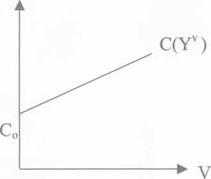 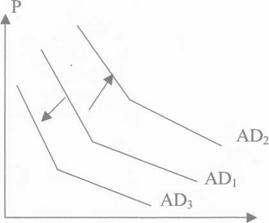 Рис. 12.2. Изменение совокупного спроса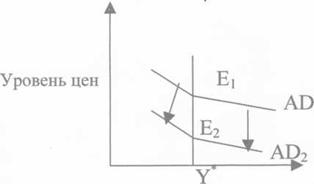 Доход, выпуск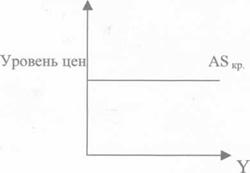         Р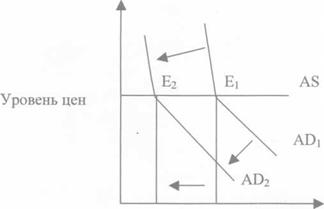   P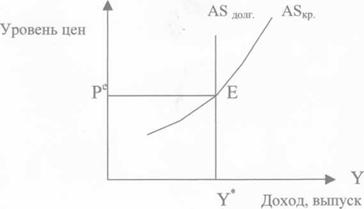 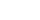 г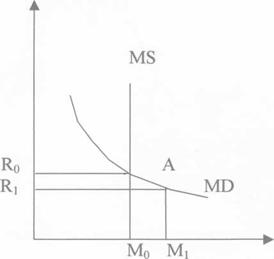 Рис. 21.1. Равновесие на денежном рынке.Равновесие на денежном рынке на рис. 21.1. показано точкой пересечения кривых спроса и предложения, и достигнуто оно в точке А(г0, М0). При снижении ставки процента до Гі снижается доходность облигаций и увеличивается потребность в деньгах. В такой ситуации экономические субъекты будут продавать облигации, что вызовет снижение спроса и рыночной цены облигаций. Доход же от продаж возрастет. В результате этих сделок произойдет перемещение денежных средств и постепенно равновесие на денежном рынке восстановится.При изменении уровня дохода (например, увеличении) спрос на деньги повышается, и тогда произойдет сдвиг кривой спроса на деньги вправо. В этом случае ставка процента повышается (рис.21.2).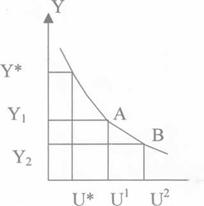 Рис. 26.1. Кривая Оукена-> U                                               РyY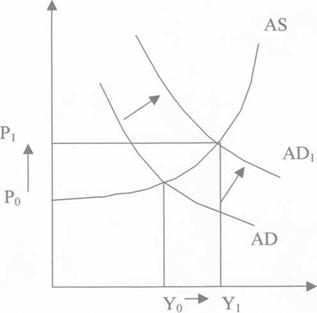 Рис. 32.1. Инфляция спросаР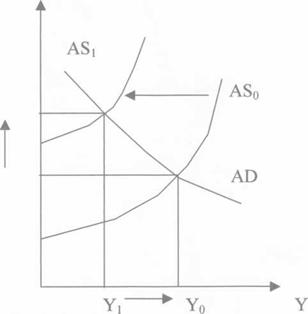 Рис. 32.2. Инфляция издержекПри инфляции издержек кривая А80 смещается влево.Цены и выпуск продукции изменяются в противоположном направлении - цены растут с Р0 до Рь а объем производства сокращается с У0 до Сочетание инфляции спроса и инфляции издержек образуют инфляционную спираль. В этом процессе ключевую роль играют инфляционные ожидания экономических агентов. Инфляционная спираль, вызванная ростом совокупного спроса, представлена на рис. 32.3.Y*Рис. 32.3. Инфляционная спираль, вызванная ростом совокупного спроса Предположим, что экономика находится в равновесии в точке Е0 при полной занятости. Допустим, государство стимулирует экономику через бюджетно­налоговую или кредитно - денежную политику (смещение AD из положения ADt в положение AD2. Новое равновесие установится в точке Ej). Экономические агенты будут корректировать свое поведение в соответствии с инфляционными ожиданиями. При увеличении ставок номинальной заработной платы увеличатся средние издержки. Кривая AS2 будет сдвигаться вверх. Новое равновесие установится в точке Е2 (при первоначальном уровне производства и возросшем уровне цен). Новая попытка стимулирования экономики вызовет новый рост цен, образуя инфляционную спираль.ПРИЧИНЫ ИНФЛЯЦИИ. Выделяют внутренние и внешние причины инфляции.                                                        п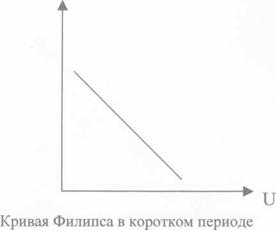 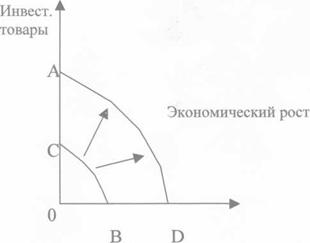 